Curriculum VitaeVidakis Nikolas, Ph.D.Associate ProfessorHeraklion, CreteNovember 2023TABLE OF CONTENTΠεριεχόμεναStudies and Work Short ReferencePersonal DataFormal EducationLanguagesProgramming Languages, Tools, etc.5.1 Programming LanguagesC, VISUAL C++: During my PhD and the industrial placement at the Insituto Technologico de Aragon (Spain) I had the opportunity to familiarize myself with the programming languages C & VISUAL C++. In more detail with C I have developed part of software which managed «Remote Control Question-Answer» (please see paragraph 8.1). VISUAL C++ was used to produce software for analysis and design of systems based on the needs of the user (PhD)PASCAL & VISUAL BASIC: During my degree knowledge on PASCAL & VISUAL BASIC programming languages was acquiredProgramming Language VAL II: VAL II is a programming language for industrial robots and it was used to program the robot Puma 560 (please section for work experience below)DELPHI 5, 6, 7: Several software was developed at MINOAN LINES SA concerning ticket sales using Delphi 5,6,7Java: Since winter semester 2008 I teach object-oriented programming with the use of Java5.2 ToolsMicrosoft Visio: Microsoft Visio was used for the design of databases, functions and procedures for the reservation system of MINOAN LINESCrystal Reports 8.5, 9: Crystal Reports was used for reporting and as the main tool for the MIS of reservations at MINOAN LINESMicrosoft Project: Microsoft Project is used as supporting tool for the Software Project Management course that I touched for several semesters at TEI of CreteRational Rose, Visual Paradigm: Both CASE tools are used to draw UML diagrams for the needs of tutoring and software development5.3 Data Bases & Query LanguagesInterbaseDB2 & IBM AS400 DB2mySQLSQL serverOracle5.4 Operating SystemsMS-DOS & WINDOWSVAX/VMSIBM OS400Android5.5 CMSLiferayJBossExperience Experience Summary (in chronological order)6.1 Research Experience6.1.1	Technische Universität Wien (TU-WIEN) Vienna6.1.2	Institute of Research and Technology of Heraklion (ΙΤΕ)6.1.3	Technological Educational Institute of Crete (TEI-CRETE)6.1.4	Hellenic Mediterranean University (HMU)6.2 Teaching Experience6.2.1	Technische Universität Wien (TU-WIEN) Vienna6.2.2	Technological Educational Institute of Crete (TEI-CRETE)6.2.3	Hellenic Mediterranean University (HMU)6.3 Work Experience6.3.1	Instituto Technologico de Aragon Zaragoza - Spain6.3.2	Technological Educational Institute of Crete - Greece6.3.3	Minoan Lines S.A. - Greece6.3.4	Technological Educational Institute of Crete (TEI-CRETE)6.3.5	Hellenic Mediterranean University (HMU)6.4 Scientific Positions6.5 Managerial Positions6.5.1	Hellenic Mediterranean University (HMU)PublicationsResearch Interests - Domains & VenousSoftware EngineeringGames-based LearningInclusive DesignEducational Virtual Environments/EcosystemsAssistive TechnologiesInteraction Techniques Multimodal Sensing and Natural User InterfacesSerious Games & Applications Archival Publication VenuesHuman-Computer InteractionComputers in Human BehaviorSerious Games & Applications Special IssuesEAI Transactions on Creative TechnologiesPublications SummaryGoogle scholar metrics 17/11/2023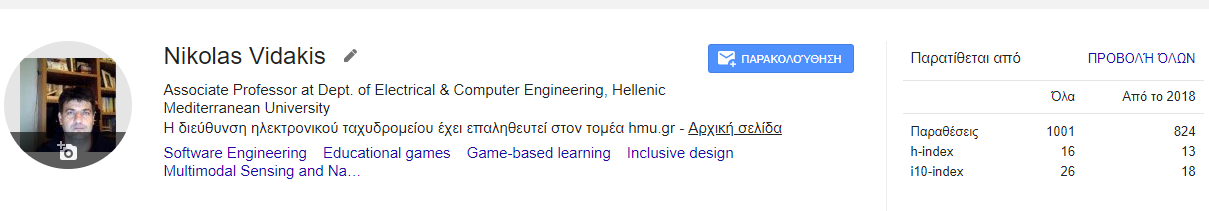 Scopus metrics 17/11/2023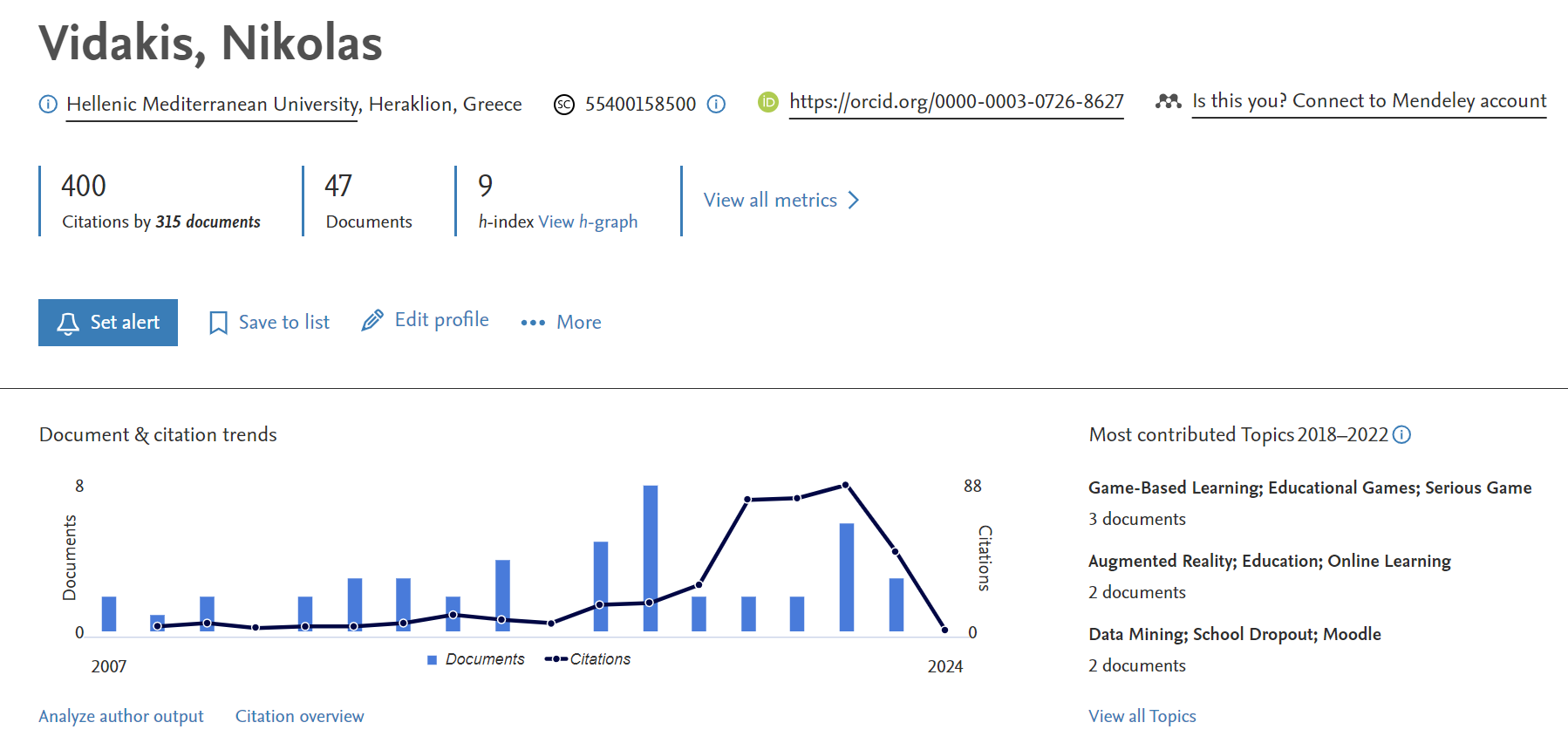 Research Gate metrics 17/11/2023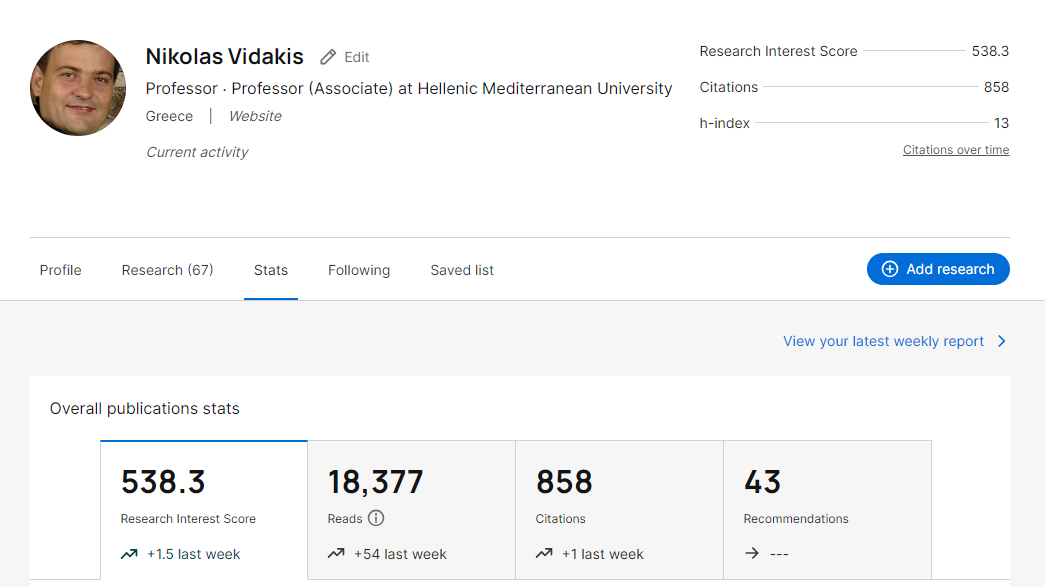 Academia metrics 17/11/2023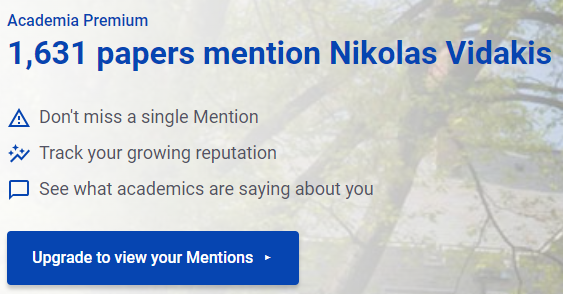 OrciD: https://orcid.org/0000-0003-0726-86277.1 Collective Books2018Brooks AL, Brooks E, Vidakis N, editors. Interactivity, game creation, design, learning, and innovation: 6th International Conference, ArtsIT 2017, and second International Conference, DLI 2017, Heraklion, Crete, Greece, October 30-31, 2017, Proceedings. Cham, Switzerland: Springer; 2018. p. 532. 7.2 Chapters in Books7.3 International Journals - Full Paper Reviews7.4 Papers in Proceedings of International Conferences - Full Paper Reviews7.5 Philosophical Dissertation (Ph.D.)7.6 Lecturing Notes/HandoutsProjects8.1 Research & Developments (R&D) ProjectsR&D Projects Summary8.2 Development ProjectsDevelopment Projects Summary8.3 Corporate ProjectsCorporate Projects SummaryCooperation 9.1 Local University of CreteTechnical University of CreteFoundation for Research and Technology (FORTH)University of AegeanRegional Directorate of Primary and Secondary Education of Crete (RDPSEC)9.2 EuropeanNottingham Trent University (NTU), United KingdomKepler Universität Linz (JKU), AustriaUniversity of Aalborg (AAU), DenmarkFraunhofer Institute for Intelligent Analysis and Information Systems, GermanyLegendary Games, SME, United KingdomSerious Games Solutions GmbH, SME, GernmanyCEFRIEL, Institute, ItalyUniversity of Reading (UoR), United KingdomBSD, SME, ItalyLightAct, interactivna osvetlitev in mediji, d.o.o., SME, SloveniaOPEN GROUP Societa’ Cooperativa Sociale Onlus (OpenGroup), CO-OP, ItalyFondazione Stella Maris (FSM), Institute, ItalyUNIVERSIDAD DE SEVILLA, (US), SpainIES CAURA, (CAU), SpainBUENAVENTURA MEDIA, SME, SpainTeaching - Supervising10.1	Technische Universität Wien (TU-WIEN) Vienna AustriaKevin McErlane & Rachel Elliott: Final Year Project «Management System for Object Oriented programming»Norbert Mayer & Cristian Merighi: Final Year Project «Editor for object-relatioship models»Norbert Bichler, Thomas Brodler & Gabriele Mayer: Final Year Project « Algorithm check for the EDI-blaster»Stefan Mohacsi: Final Year Project « Translation model for the TADEUS environment»10.2	MINOAN LINES S.A. HeraklionSyligardos J: Supervising project on « Reservation and Issuing tickets for passengers and vehicles», « Check-In & Check-Out system»Gizi N: Supervising project on « Reservation and Issuing tickets for passengers and vehicles»,Damianakis D: Supervising project on «Electronic Cabin Locks»10.3	Hellenic Mediterranean University prior Technological Educational Institute of CreteTeachingBachelor Thesis Supervision (81 B.Sc.)Since 2005 that I am a member of the staff of Technological Educational Institute of Crete, I have supervised several final year projects. At the following table there is a list of all projects that I have supervised. For further details, please refer to the official library site of HMU (http://apothesis.lib.hmu.gr/).Industrial Placement (113 internships)Since 2005 that I am a member of the staff of Technological Educational Institute of Crete, I have supervised several industrial placements. At the following table there is a list of all the internship supervisions I was responsible.Master Thesis Supervision (19 M.Sc.)Doctoral Thesis Supervision (4 Ph.D. candidates)Administrative Work – Committees (in Greek Language)09-1989 to 06-1993BSc.(Hons.) Computing in Business, University of Northumbria at Newcastle09-1991 to 07-1992Programmer / Analyst (Industrial Placement):Programming using the language C an Interface for a Remote Control Question-Answer SystemProgramming of the Industrial robot PUMA 56007-1993 to 01-1997Ph.D. at the Technical University of Vienna with subject:Supporting Task-Based and User-Oriented Design and Implementation for Interactive Systems10-1994 to 05-1995Research Assistant at the Technical University of Vienna:Lecturing the subject Human Computer InteractionSupervising undergraduate and Master degree students07-1995 to 06-1996Member of the CD-Labor research team:Analysis and programming of a Class Library for Scheduling Systems for use at a metal factory in Austria10-1998 to 01-1999Member of the HCI research team, Institute of Computer Science, Foundation for Research and Technology-Hellas (FORTH), Science and Technology Park of Crete, P.O. Box 1385, GR-71110, Heraklion, Crete, Greece1999 to 2000    (Summer Semester)Lecturing at the Technological Educational Institute of Crete:Alternative Power Source TechnologyRenewable Power Sources Technology09-2000 to 06-2003Lecturing at the Technological Educational Institute of Crete:Introduction to Computers at the accounting department2000 to 2001             (Summer Semester)Lecturing at the Technological Educational Institute of Crete:Alternative Power Source TechnologyRenewable Power Sources Technology02-1999 to 06-2001Analysis Design and Implementation of appropriate software for the management of meteorological measurements using Data Logger devices02-1999 to 10-2005Member of the IT department of MINOAN LINES S.A.09-2001 to 10-2005Part time Lecturing at School of Applied Technology, Department of Applied Informatics and Multimedia, Software Engineering Section, Technological Educational Institute of Crete (TEI-C)10-2005 to 12-2012Lecturer at School of Applied Technology, Department of Applied Informatics and Multimedia, Software Engineering Section, Technological Educational Institute of Crete (TEI-C)12-2012 to 12-2016Assistant Professor at School of Applied Technology, Department of Informatics Engineering, Software Engineering Section, Technological Educational Institute of Crete (TEI-C)01-2017 up 05-2019Associate Professor at School of Applied Technology, Department of Informatics Engineering, Software Engineering Section, Technological Educational Institute of Crete (TEI-C)05-2019 up to todayAssociate Professor at Department of Electrical and Computer Engineering, School of Engineering, Hellenic Mediterranean University (HMU)Name:Vidakis NikolasFather’s Name:EmmanouilMother’s Name:AndronikiDate of Birth:17 August of 1968Sex:MaleNationality:GreekMilitary Duty ObligationsCompleted (1997 - 1998)Marital Status:Married with 2 childrenPlace of Birth:Heraklion-CreteCurrent affiliation:Department of Electrical and Computer Engineering, School of Engineering, Hellenic Mediterranean UniversityEstavromenos, Heraklion, CreteTel.:+30 2810 379304, +30 2810 379892+30 6947121678e-mail:nv@hmu.grDegreeDescriptionInstituteYearApolytirionApolytirion3rd Lyceum of Heraklion1983-1986BSc.(Hons.)Bachelor of Sciences with HonorsComputing in BusinessUniversity of Northumbria at Newcastle1989-1993Ph.D.Supporting Task-Based and User-Oriented Design and Implementation for Interactive SystemsTechnical University of Vienna1993-1997LanguageVerbalOralWrittenDegree TitleGreek           -                  -              -                        Native speaker           -                  -              -                        Native speaker           -                  -              -                        Native speaker           -                  -              -                        Native speakerEnglish101010BSc. (Hons.)Spanish997Spanish Language DegreeGerman997Ph.D.Experience TitleTypePeriodDurationInstituto Technologico de Aragon Zaragoza - SpainWork16/09/1991 to 30/07/19920 years, 10 month, 5 daysTechnische Universität Wien, Institut für Informationssysteme Abteilung für Datenbanken und ExpertensystemeResearch(PhD)20-10-1993 to 31-01-19973 years, 3 months, 10 daysPhD researchTechnische Universität Wien, Institut für Informationssysteme Abteilung für Datenbanken und ExpertensystemeTeaching Assistant (Work)20-10-1994 to 31-05-19950 years, 7 month, 10 daysChristian Doppler Laboratorium (CD-LABOR)Research01-07-1995 to 31-06-19961 years, 0 month, 0 daysOverlapping with PhD researchInstitute of Computer Science, Foundation for Research and Technology-Hellas (FORTH)Research01-10-1998 to 31-01-19990 years, 4 month, 0 daysTechnological Educational Institute of Crete (Teaching on hourly bases for the years 1999 to 2005)Work - TeachingAcad. Year 1999 to 20051 years, 11 months, 10 daysOverlapping with MINOAN work experienceMinoan Lines S.A.Work02-1999 to 10-20056 years, 8 month, 27 daysTechnological Educational Institute of CreteWork - Teaching27/10/2005 to 07/05/201913 years, 6 month, 10 daysHellenic Mediterranean UniversityWork - Teaching07/05/2019 to today3 years, 8 month, 0 daysTEI of Crete - Scientific co-responsible of the research laboratory iSTLabResearch01-01-2006 to 31/12/201611 years, 0 month, 0 daysOverlapping with work experienceHellenic Mediterranean University former TEI of Crete - Founder & Scientific responsible of the research group NIR- “Natural Interactive Research Team” later (01/01/2017) renamed into NiLE-lab “Natural Interactive Learning Games and Environments Lab”Research01-01-2011 to today12 years, 11 months, 0 daysOverlapping with work and research experienceRESEARCH Experience (overlapping with other)RESEARCH Experience (overlapping with other)27 years, 7 month, 0 days27 years, 7 month, 0 daysTEACHING Experience (overlapping with work)TEACHING Experience (overlapping with work)20 years, 8 month, 0 days20 years, 8 month, 0 daysWORK Experience (NOT overlapping)WORK Experience (NOT overlapping)26 years, 4month, 11 days26 years, 4month, 11 daysAffiliation PeriodPositionInstitut für Informationssysteme Abteilung für Datenbanken und Expertensysteme, Paniglgasse 16, A-1040 Wien, Austria20-10-1993 to 31-01-1997PhD with Professor Christian Stary. The subject of my PhD was «Supporting Task-Based and User-Oriented Design and Implementation for Interactive Systems»Research Assistant position at the TU-WienChristian Doppler Laboratorium (CD-LABOR)Paniglgasse 16, A-1040 Wien, Austria01-07-1995 to 31-06-1996Member of a team which analyzed and programmed a «Class Library for Scheduling Systems» for the production management of an Austrian metal IndustryAffiliation PeriodPositionInstitute of Computer Science, Foundation for Research and Technology-Hellas (FORTH)Science and Technology Park of Crete, P.O. Box 1385, GR-71110, Heraklion, Crete, GreeceTel.: + 30 81 391741, Fax: +30 81 39174001-10-1998 to 31-01-1999Member of the HCI research teamAffiliation PeriodPositionTechnological Educational Institute of Crete Estavromenos,71500 Heraklion - Crete, Greece10-2005 to 2019Member of research team, HCI, electronic villages etc.Technological Educational Institute of Crete Estavromenos,71500 Heraklion - Crete, Greece01-01-2006 to 31/12/2016Scientific co-responsible of the research laboratory iSTLab. https://istl.hmu.gr/Technological Educational Institute of Crete Estavromenos,71500 Heraklion - Crete, Greece01-01-2011 to 07/05/2019TEI of Crete - Founder & Scientific responsible of the research group NIR- “Natural Interactive Research Team” later (01/01/2017) renamed into NiLE-lab “Natural Interactive Learning Games and Environments Lab”Affiliation PeriodPositionHellenic Mediterranean UniversityEstavromenos,71410 Heraklion - Crete, Greece07/05/2019 to todayHellenic Mediterranean University former TEI of Crete - Founder & Scientific responsible of the research group NIR- “Natural Interactive Research Team” later (01/01/2017) renamed into NiLE-lab “Natural Interactive Learning Games and Environments Lab”Hellenic Mediterranean UniversityEstavromenos,71410 Heraklion - Crete, Greece07/05/2019 to todayDirector of  Artificial Intelligence and Systems Engineering Laboratory (AISE Lab) Department of Electrical & Computer Engineering.Name:Institut für Informationssysteme Abteilung für Datenbanken und ExpertensystemeAddress:Paniglgasse 16A-1040 Wien, AustriaPeriod:20-10-1994 to 31-05-1995Description:Teaching AssistantHuman Computer Interaction. Supervising of Master Degree StudentsName:Technological Educational Institute of Crete Address:Estavromenos,71500 Heraklion – Crete, GreecePeriodAcademic Year 1999-2000Description:Lecturing:Alternative Power Source TechnologyRenewable Power Sources TechnologyPeriodAcademic Year 2000-2001Description:Lecturing:Alternative Power Source TechnologyRenewable Power Sources TechnologyPeriodAcademic Years 2000-2001, 2001-2002, 2002-2003Description:Lecturing:Theory of Computer SciencePeriodAcademic Years 2001-2002, 2002-2003, 2003-2004, 2004-2005, 2005-2006Description:Lecturing:Software Engineering Period27/10/2005 up to 07/05/2019Description:Lecturing:Software EngineeringObject Oriented Programming IObject Oriented Programming IIAdvanced Software Engineering (MsC Program)Name:Hellenic Mediterranean UniversityAddress:Estavromenos,71410 Heraklion - Crete, GreecePeriod07/05/2019 up to todayDescription:Lecturing:Software Engineering	Games Design and Development Agile Software DevelopmentAdvanced Programming TechniquesAdvanced Software Engineering (MSc Program)Name:Instituto Technologico de AragonAddress:C/Maria de Luna, 850015Zaragoza, SpainPeriod16-09-1991 to 30-07-1992Description:Programmer AnalystIndustrial Robot PUMA 560Name:TEI of CreteAddress:Estavromenos, 71500 Heraklion – Crete, GreecePeriod02/1999 to 07-2001Description:Development of Meteorological Measurements software Name:MINOAN LINES SAAddress:25th August 17,71302 Heraklion - Crete, GreeceTel.: + 30 81 399882, Fax: +30 81 330308Period02-1999 to 10-2005Description:Member of the IT Department with the following Responsibilities:System AnalysisUser support for Reservation System, Share Holder System, etc.,Analysis and Design for the Reservation System, Minoan Club, Reservation Kiosks, Electronic Purse etc.Project Management for the Reservation System, Reservation Kiosks, Electronic Purse etc.Responsible for the European Project of the Company (ITEA_DS, TELESHIPING etc.)Name:Technological Educational Institute of CreteAddress:Estavromenos, 71500 Heraklion - Crete, GreecePeriod27/10/2005 to 07/05/2019Description:Departments of Informatics Engineering:Lecturer (Computing – Data Structures and Algorithms),
27/10/2005 to 18/12/2012Assistant Professor (Data Structures, Algorithms and programming languages with emphasis on model-based development technologies), 18/12/2012 to 30/12/2016Associate Professor (Data Structures, Algorithms and programming languages with emphasis on model-based development technologies), 30/12/2016 to 07/05/2019Name:Hellenic Mediterranean UniversityAddress:Estavromenos,71410 Heraklion - Crete, GreecePeriod07/05/2019 to todayDescription:Department of Electrical and Computer Engineering:Associate Professor, 07/05//2019 to today2017Vidakis N, General Chair of the 2nd EAI International Conference on Design, Learning & Innovation DLI, OCTOBER 30–31, 2017 HERAKLION, GREECE, http://designlearninginnovation.org/2017/show/home; https://designlearninginnovation.eai-conferences.org/2017/index.html 2017Vidakis N, General Chair of the 6th EAI International Conference: ArtsIT, Interactivity & Game Creation, OCTOBER 30–31, 2017 | HERAKLION, GREECE, http://artsit.org/2017/show/home;       https://artsit.eai-conferences.org/2017/2016Vidakis N, Guest Editor of the Special Issue EAI Transactions on creative technologies. This special issue will be composed from the extended versions of papers accepted for ArtsIT and DLI 2016 conferences. https://artsit.eai-conferences.org/2016/index.html 2016Vidakis N, Technical Program Committee Chair of the 1st EAI International Conference on Design, Learning & Innovation, MAY 2–3, 2016, ESBJERG, DENMARK,
http://designlearninginnovation.org/2016/show/home 2016Vidakis N, Technical Program Committee Chair and Reviewer of the 1st National Education Conference on Society and School: A relationship in Negotiation organized by the Regional Directorate of Primary and Secondary Education of Crete (RDPSEC) http://kritis.pde.sch.gr/ with the collaboration of the Region of Crete, Heraklion Regional Unit and the Municipality of Hersonissos. Under the auspices of the Ministry of Education, Research and Religious, Hersonisos, Crete, 13-15 May 2016 http://kritis.pde.sch.gr/societyandschool1/societyandschool-useful/2016 -2014Vidakis N, Conference Reviewer of the: International Conference on Telecommunications and Multimedia (TEMU) 2015201320122011Vidakis N, Program Committee (PC) Member of the:S-BPM ONE 2015, the 7th International Conference on Subject-Oriented Business Process Management will take place on April, 23-24, 2015 at the Wirtschaftsakademie Schleswig-Holstein in Kiel, Germany. http://www.s-bpm-one.org/home/previous-conferences/s-bpm-one-2015/ S-BPM ONE 2013, the 5th International Conference on Subject-Oriented Business Process Management. The conference will be held March 11-12, 2013 in Deggendorf, Germany at the University of Applied Sciences Deggendorf. http://www.s-bpm-one.org/home/previous-conferences/s-bpm-one-2013/ S-BPM-ONE 2012, the 4th International Conference on Subject-oriented Business Process Management (http://S-BPM-ONE.org ). The conference will be held April 4-5, 2012 in Vienna at the University of Vienna, Vienna, Austria. https://www.conftool.net/s-bpm-one-2012/ The third S-BPM ONE conference was held in Ingolstadt, Germany at the University of Applied Sciences Ingolstadt on September 29-30, 2011. http://www.s-bpm-one.org/home/previous-conferences/s-bpm-one-2011/2011Vidakis N, Founder and Scientific Responsible of the NIRTeam (Natural Interaction Research Team) of TEI - Crete, https://blog.teicrete.gr/nirt, Established at December 2011Name:Hellenic Mediterranean UniversityAddress:Estavromenos,71500 Heraklion - CretePeriod12-01-2023 to todayDescription:Vice-Rector for Finance, Planning, and Development of HMU  activated by Rector’s act no. 219/12-01-2023 Name:Property valuation and management company (EADIP) of the Hellenic Mediterranean University Address:Estavromenos,71500 Heraklion - Crete, GreecePeriod12/01/2023 to todayDescription:President and CEO of EADIP: CEO of property valuation and management company of HMU activated by Rector’s act no. 219/12-01-2023 Name:Property valuation and management company (EADIP) of the Hellenic Mediterranean University Address:Estavromenos,71500 Heraklion - Crete, GreecePeriod19/11/2019 to 12/01/2023Description:CEO of EADIP: CEO of property valuation and management company of HMU activated by Rector’s act. no. 15/19-11-2019 Name:Athletic Center of the Hellenic Mediterranean UniversityAddress:Estavromenos,71500 Heraklion - Crete, GreecePeriod11/09/2019 to todayDescription:President:President and Scientific Responsible of the Management Committee of the Athletics Center of HMU «Markos Karanastashs» activated by Senate meeting act no. 15/19-11-20199/θ.4ο/23-08-2019Name:Department of Electrical & Computer Engineering, Hellenic Mediterranean UniversityAddress:Estavromenos,71500 Heraklion - CretePeriod07/05/2019 to todayDescription:Founder & Scientific responsible of the research group NIR- “Natural Interactive Research Team” later (01/01/2017) renamed into NiLE-lab “Natural Interactive Learning Games and Environments Lab” Period07/05/2019 to todayDescription:Director of  Artificial Intelligence and Systems Engineering Laboratory (AISE Lab) Department of Electrical & Computer Engineering.TotalLast 5 YearsCollective Books11Chapters in Books53International Journals - Full Paper Reviews178Papers in Proceedings of International Conferences - Full Paper Reviews4319Other (Lecturing Notes/Handouts)902022Vidakis N, Christinaki E, Syntychakis E, Triantafyllidis G. Designing a general open authorable digital ecosystem for educational games to support special learning needs. In: Pettersson Brooks E, Brown D, editors. Virtual Reality technologies for health and clinical applications Vol.3: Games for rehabilitation. Springer International Publishing AG.Barianos AK, Logothetis I, Kalogiannakis M, Vidakis N. Teaching Ancient Greek Theatre Through In-Game Exploration: The Case of ThimelEdu. In: Papadakis S, Kapaniaris A, editors. The Digital Folklore of Cyberculture and Digital Humanities. IGI Global; 2022. p. 186-205.Logothetis I, Barianos AK, Papadakis A, Christinaki E, Charalampakos O, Katsaris I, Kalogiannakis M, Vidakis N. Gamification Techniques Capitalizing on State-of-the-Art Technologies. In: Papadakis S, Kapaniaris A, editors. The Digital Folklore of Cyberculture and Digital Humanities IGI Global;2022. p. 206-229.2009Vidakis N, Kotsalis D, Milolidakis G, Vellis G, Plemenos A, Robogiannaki E, Paterakis K, Akoumianakis D. Cross-Organization Virtual CoPs in E-Tourism: Assembling Information-Based Products. In Akoumianakis D, editor. Virtual Community Practices and Social Interactive Media: Technology Lifecycle and Workflow Analysis. New York, United States: IGI Global International; 2009. p. 414-442.1998Dorn J, Girsch M, Vidakis N. DÉJÀ VU - A Reusable Framework for the Construction of Intelligent Interactive Schedulers. In: Okino N, Tamura H, Fujii S, (editors). Advances in Production Management Systems: Perspectives and future challenges; Selected, revised proceedings of the IFIP TC5/WG5.7 International Conference on Advances in Production Management Systems (APMS '96), 4-6 November 1996, Kyoto, Japan. Boston, United States: Springer; 1998. p. 467-478.2023Logothetis I, Sfyrakis M, Vidakis N. EduARdo-Unity Components for Augmented Reality Environments. Information (Switzerland). 2023:14(4);252.2022Papadakis A, Barianos A, Kalogiannakis M, Papadakis S, Vidakis, N. ARION: A Digital eLearning Educational Tool Library for Synchronization Composition & Orchestration of Learning Session Data. Applied Sciences. 2022;12(17):8722. Tsiknakis N, Savvidaki E, Manikis GC, Gotsiou P, Remoundou I, Marias K, Alissandrakis E, Vidakis N. Pollen Grain Classification Based on Ensemble Transfer Learning on the Cretan Pollen Dataset. Plants. 2022;11(7):919.Barianos AK, Papadakis A, Vidakis N. Content manager for serious games: Theoretical framework and digital platform. Advances in Mobile Learning Educational Research. 2022;2(1):251-262.2021Katsaris I, Vidakis N. Adaptive e-learning systems through learning styles: A review of the literature. Advances in Mobile Learning Educational Research. 2021;1(2):124-145.Tsiknakis N, Savvidaki E, Kafetzopoulos S, Manikis G, Vidakis N, Marias K, Alissandrakis E. Segmenting 20 Types of Pollen Grains for the Cretan Pollen Dataset v1 (CPD-1). Applied Sciences. 2021;11(14):6657.2018Vassilakis K, Charalampakos O, Glykokokalos G, Kontokalou P, Kalogiannakis M, Vidakis N. Learning by playing: An LBG for the fortification gates of the venetian walls of the city of Heraklion. EAI Endorsed Transactions on Creative Technologies. 2018;5(16):e5. Papadakis S, Kalogiannakis M, Sifaki E, Vidakis N. Evaluating Moodle use via Smart Mobile Phones. A case study in a Greek University. EAI Endorsed Transactions on Creative Technologies. 2018;5(16):e1.2017Vidakis N. A Multimodal Interaction Framework for Blended Learning. EAI Endorsed Transactions on Creative Technologies. 2017;4(10):e5.Kalliatakis G, Stergiou A, Vidakis N. Conceiving Human Interaction by Visualising Depth Data of Head Pose Changes and Emotion Recognition via Facial Expressions. Computers. 2017;6(3):25. 2014Christinaki E, Vidakis N, Triantafyllidis G. A Novel Educational Game for teaching Emotion Identification Skills to Preschoolers with Autism Diagnosis. Computer Science and Information Systems Journal. 2014;11(2):723-743.2013Dimitriou M, Kounalakis T, Vidakis N, Triantafyllidis, G. Detection and Classification of Multiple Objects using an RGB-D Sensor and Linear Spatial Pyramid Matching. Electronic Letters on Computer Vision and Image Analysis. 2013;12(2):78-87.2012Vidakis N, Akoumianakis D, Katimeri C. Articulating a 3D metaphor for displaying and exploring vacation packages. 3D Research. 2012;3(1):1-14.2011Akoumianakis D, Vidakis N, Vellis G, Kotsalis D, Milolidakis G, Plemenos A, Akrivos A, Stefanakis D. Transformable Boundary Artifacts for Knowledge-based Work in Cross-organization Virtual Communities Spaces. Journal of Intelligent Decision Technologies. 2011;5(1):65-82. Akoumianakis D, Vidakis N, Akrivos A, Milolidakis G, Kotsalis D, Vellis G. Building 'Flexible' vacation packages using collaborative assembly toolkits and dynamic packaging: The Case Study of the eKoNES. Journal of Vacation Marketing. 2011;17(1):17-30.1996Vidakis N, Stary C. Algorithmic Support for Model Integration in TADEUS. Journal of Computing and Information. 1996;2(1):1093-1106.2023Logothetis I, Katsaris I, Sfyrakis M, Vidakis N. 3D Geography Course Using AR: The Case of the Map of Greece. Lecture Notes in Computer Science. 2023:14041;170-182.Logothetis I, Mari I, Vidakis N. Towards a Digital Twin Implementation of Eastern Crete: An Educational Approach. Lecture Notes in Computer Science. 2023:14218;255-268.2022Katsaris I, Logothetis I, Katsios K, Vidakis N. Adaptive Blended Learning Platform based on the 4Cs Architecture. International Conference on Computer Supported Education. CSEDU - Proceedings. 2022:2;251-259.Logothetis I, Karampidis K, Vidakis N, Papadourakis G. Hand Interaction Toolset for Augmented Reality Environments. Lecture Notes in Computer Science. 2022;13445: 185-199.2021Logothetis I, Papadourakis G, Katsaris I, Katsios K, Vidakis N. Transforming Classic Learning Games with the Use of AR: The Case of the Word Hangman Game. Lecture Notes in Computer Science. 2021;12785:47-64.Barianos AK, Papadakis A, Bartokaymenos S, Sfakiotakis S, Vidakis N.ADAPTABLE EDUGAMES PLATFORM, ALLOWING EDUCATORS TO CUSTOMIZE GAMES. ICERI2021 Proceedings - 14th annual International Conference of Education, Research and Innovation. 2021:4957-4965.2020Vidakis N, Barianos AK, Trampas AM, Papadakis S, Kalogiannakis M, Vassilakis K. In-Game Raw Data Collection and Visualization in the Context of the “ThimelEdu” Educational Game. Communications in Computer and Information Science. 2020;1220:629-646.Papadakis S, Trampas A, Barianos A, Kalogiannakis M, Vidakis N. Evaluating the Learning Process: The “ThimelEdu” Educational Game Case Study. CSEDU 2020 - 12th International Conference on Computer Supported Education. 2020;2:290-298.Stamatakis A, Trampas AM, Kontoulis V, Barianos AK, Papadakis A, Vidakis N. An open source training management system to support the personal physical and mental training. EDULEARN20 Proceedings: 12th International Conference on Education and New Learning TechnologiesOnline Conference. 2020:5558-5566.2019Manikis GC, Marias K, Alissandrakis E, Perrotto L, Savvidaki E, Vidakis N. Pollen Grain Classification using Geometrical and Textural Features. IST - IEEE International Conference on Imaging Systems and Techniques, Proceedings. 2019:1-6.Vidakis N, Barianos KA, Trampas AM, Papadakis S, Kalogiannakis M, Vassilakis K. Generating Education in-Game Data: The Case of an Ancient Theatre Serious Game. CSEDU 2019 - Proceedings of the 11th International Conference on Computer Supported Education. 2019;1:36-43.2018Vidakis N, Lasithiotakis MA, Karapidakis E. Recodify - An intelligent environment and space hazard condition monitoring system based on WSN and IoT technology. ACM International Conference Proceeding Series. 2018:300-305.Vidakis N, Charitakis S. Designing the learning process: The IOLAOS platform. ACM International Conference Proceeding Series. 2018:1-11.Vidakis N, Barianos KA, Xanthopoulos G, Stamatakis A. Cultural Inheritance Educational Environment: The Ancient Theatre Game ThimelEdu. Proceedings of the European Conference on Games-based Learning. 2018:730-739.Vassilakis K, Makridis J, Lasithiotakis MA, Kalogiannakis M, Vidakis N. Facilitating Learning in Isolated Places through an autonomous LMS. Lecture Notes of the Instute for Computer Sciences, Social-Informatics and Telecommunications Engineering, LNICST. 2018;229:357-365.Vidakis N, Brooks AL, Brooks E. Preface. Lecture Notes of the Instute for Computer Sciences, Social-Informatics and Telecommunications Engineering, LNICST. 2018;229:5-6.Vidakis N, Skalidaki M, Konstantoulakis K, Kalikakis L, Kalogiannakis M, Vassilakis K. Training the mind: The GARDINER Platform. Lecture Notes of the Instute for Computer Sciences, Social-Informatics and Telecommunications Engineering, LNICST. 2018;229:347-356. Papadakis S, Kalogiannakis M, Sifaki E, Vidakis N. Access Moodle Using Smart Mobile Phones. A case study in a Greek University. Lecture Notes of the Instute for Computer Sciences, Social-Informatics and Telecommunications Engineering, LNICST. 2018;229:376-385.Vassilakis K, Charalampakos O, Glykokokalos G, Kontokalou P, Kalogiannakis M, Vidakis N. Learning History through Location-Based Games: The Fortification Gates of the Venetian walls of the city of Heraklion. Lecture Notes of the Instute for Computer Sciences, Social-Informatics and Telecommunications Engineering, LNICST. 2018;229:510-519.2017Vidakis N, Lasithiotakis MA, Karapidakis E. Environmental monitoring through embedded system and sensors. 2017 52nd International Universities Power Engineering Conference, UPEC 2017. 2017:1-7.Kalliatakis G, Vidakis N, Triantafyllidis G. Web-based Visualisation of Head Pose and Facial Expressions Changes: Monitoring Human Activity Using Depth Data. 2016 8th Computer Science and Electronic Engineering Conference, CEEC 2016 – Conference proceedings. 2017:48-53.Kavalakis G, Vidakis N, Triantafyllidis G. Emotion Index of Cover Song Music Video Clips based on Facial Expression Recognition. Lecture Notes of the Institute for Computer Sciences, Social-Informatics and Telecommunications Engineering, LNICST. 2017;196:248-255. Vidakis N, Kalafatis K, Triantafyllidis G. A Multimodal Interaction Framework for Blended Learning. Lecture Notes of the Institute for Computer Sciences, Social-Informatics and Telecommunications Engineering, LNICST. 2017;196:205-211. 2016Frangiadoulis A, Kounalakis T, Triantafyllidis G, Vidakis N. Deep Learning Implementation Framework for Image Classification Applications. AmiEs - 15th International Symposium on Ambient Intelligence and Embedded Systems. 2016:2015Akoumianakis D, Karadimitriou N, Kotsalis D, Ktistakis G, Michailidis C, Syntychakis E, Vellis G, Vidakis N, Vlachakis G. Designing digital artifacts as transient assemblies with different digital materialities. ACM International Conference Proceedings Series. 2015:388-393.Vidakis N, Syntychakis E, Kalafatis K, Varhalamas P, Triantafyllidis G. Concealing education into games, Proceedings of the European Conference on Games-based Learning. 2015:554-563.Vidakis N, Syntychakis E, Kalafatis K, Christinaki E, Triantafyllidis G. Ludic Educational Game Creation Tool: teaching schoolers road safety. Lecture Notes in Computer Science (inckuding subseries Lecture Notes in Artificial Intelligence and Lecture Notes in Bioinformatics). 2015:565-576.Kalliatakis G, Triantafyllidis G, Vidakis N. Head Pose 3D Data Web-based Visualization. Web3D 2015: Proceedings of the 20th International Conference on 3D Web Technology. 2015:167-168.2014Vidakis N, Christinaki E, Serafimidis I, Triantafyllidis G. Combining Ludology and Narratology in an Open Authorable Framework for Educational Games for Children: the Scenario of Teaching Preschoolers with Autism Diagnosis. Lecture Notes in Computer Science (inckuding subseries Lecture Notes in Artificial Intelligence and Lecture Notes in Bioinformatics). 2014:626-636.Skordilis N, Vidakis N, Triantafyllidis G, Nalpantidis L. Depth camera driven mobile robot for human localization and following. 2nd AAU Workshop on Robotics. 2014.2013Vidakis N, Vlasopoulos A, Kounalakis T, Varchalamas P, Dimitriou M, Kalliatakis G, Triantafyllidis G. Multimodal desktop interaction: The face-object-gesture-voice example. 2013 18th International Conference on Digital Signing Processing, DSP 2013. 2013:6622782.Christinaki E, Vidakis N, Triantafyllidis G. Facial expression recognition teaching to preschoolers with autism: a natural user interface approach. ACM International Conference Proceeding Series. 2013:141-148. Christinaki, E, Triantafyllidis G, Vidakis N. A gesture-controlled Serious Game for teaching emotion recognition skills to preschoolers with autism, Poster presented at Foundations of Digital Games, Chania, Greece. 2013. Available from: http://www.fdg2013.org2012Vidakis N, Syntychakis M, Triantafyllidis G, Akoumianakis D. Multimodal Natural User Interaction for Multiple Applications: The Gesture - Voice Example. 2012 International Conference on Telecommunications & Multimedia, TEMU 2012. 2012:208-213.Demetriou M, Vidakis N, Triantafyllidis G. Fast 3d scene object detection and real size estimation using Microsoft Kinect sensor. Proceedings of the IASTED International Conference on Computer Graphics and Imaging, CGIM 2012. 2012:254-260.2009Akoumianakis D, Milolidakis G, Stefanakis D, Akrivos A, Vellis G, Kotsalis D, Plemenos A, Vidakis N. Virtual Operations in Common Information Spaces: Boundary Objects and Practices. IFIP Advances in Information and Comunication technology. 2009;307:207-216.2008Akoumianakis D, Vidakis N, Vellis G, Milolidakis G, Kotsalis D. Interaction scenarios in the ‘social’ experience factory: Assembling collaborative artefacts through component reuse and social interaction. Proceedings of the 3rd IASTED International Conference on Human-Computer Interaction, HCI 2008. 2008:267-272.2007Akoumianakis D, Vidakis N, Vellis G, Milolidakis G, Kotsalis D. Experience-based social and collaborative performance in an ‘electronic village’ of local interest: The ekones framework. ICEIS 2007 - 9th International Conference on Enterprise Information Systems, Proceedings, 2007 HCI. 2007:117-122.Akoumianakis D, Katsis, A, Vidakis N. Non-functional User Interface Requirements notation (NfRn) for modeling the global execution context of tasks. Lecture Notes in Computer Science (inckuding subseries Lecture Notes in Artificial Intelligence and Lecture Notes in Bioinformatics). 2007:259-274.Akoumianakis D, Kotsalis D, Vellis G, Milolidakis G, Vidakis N. Computer-Supported Informal Learning in an Electronic Village of Local Interest. Computer Based Learning. 2007.2001Stary C, Vidakis N. (Austria): "User Interface Design as Knowledge Management", in: Proceedings SCI 2001 - World Multiconference on Systemics, Cybernetics and Informatics, Orlando, Vol. XVII, Cybernetics and Informatics: Concepts and Applications (Part II), IIIS (Int. Institute of Infomatics and Systemics) & IEEE, p. 375-380, August 2001.1997Akoumianakis D, Stephanidis C, Stary C, Vidakis N. Task awareness versus task orientation: Comparing two perspectives to user interface design in HCI International '97: 7th International Conference on Human Computer Interaction, San Francisco, USA, 24-29 August 1997, p.22Stary C, Vidakis N, Mohacsi S, Nagelholz M. Workflow-Oriented Prototyping for the Development of Interactive Software. Proceedings of the 1997 21st Annual International Computer Software & Applications Conference, COMPSAC'97. 1997:530-535.1996Dorn J, Girsch M, Grohmann H, Meyer W, Vidakis N. Interaktive Feinplanung im Edelstahlwerk, in BHM, 141. Jg (1996), Heft 9 p. 393-398.Vidakis N. Supporting Task-Based and User-Oriented Design and Implementation for Interactive Systems [dissertation]. Technical University of Vienna; 1997. 166 p.Vidakis N. Advanced Software Engineering. Course material (theory notes and class exercises) for a master’s (“Msc in Informatics & Multimedia”) degree course entitled “Advanced Software Engineering”.Vidakis N. Software Analysis. Course material (theory notes and class exercises) for the undergraduate course “Software Analysis”. Vidakis N. Object Oriented Programming I. Course material (theory notes and class exercises) for the undergraduate course “Object Oriented Programming I”..Vidakis N. Object Oriented Programming II. Course material (theory notes and class exercises) for the undergraduate course “Object Oriented Programming II”. Vidakis N. Software Project Management. Course material (theory notes and class exercises) for the undergraduate course “Software Project Management”.Vidakis N. Analysis & Design of Algorithms. Course material (theory notes and class exercises) for the undergraduate course “Analysis & Design of Algorithms”. Vidakis N. Software Development Tools. Course material (theory notes and class exercises) for the undergraduate course “Software Development Tools”. Vidakis N. Development of web-based software using portal & portlets. Course material (theory notes and class exercises) for the undergraduate course “Development of web-based software using portal & portlets”. Vidakis N. Data Logging. Course material (theory notes and class exercises) for the undergraduate course “Data Logging”. YearProject TitleTypeSubmitted byPeriodStatus2023KOTINOSΟΕΠΕΚΕΠΕ,ΥΠΑΑΤ, Μέτρο 16 - PHASE-2HMU, Κατσαράκης2023-2025ApprovedOngoing2022e.Biofarm-adviceMetro 16 - Rural Development Programme (RDP) of Greece 2014-2020 PHASE-2Aristotle University of Thessaloniki, Tsiafouli Maria2022-2025ApprovedOngoing2022INVITEErasmus+Aalborg Universitet, Triantafyllou E2022-2025ApprovedOngoing2021WATERWAYSInterreg V-A Cooperation Program Greece - Cyprus 2014-2020Hellenic Mediterranean University, Vidakis N2021-2023ApprovedCompleted2021DICYSTECHErasmus+Politeknika Ikastegia Txorierri, Nuno Escudeiro Paula Escudeiro2021-2023Approved2021T4HInterreg V-A Cooperation Program Greece – Cyprus 2014-2020Municipal Water Supply and Sewerage Company of Heraklion (DEYAH)2021-2023ApprovedCompleted2020ΑΤΗΕΝΑERASMUS+, EPLUS2020 ACTION GRANT / EPP-EUR-UNIV-2020Instituto Politecnico Do Porto (IPP), Nuno Escudeiro2020-2023ApprovedCompleted2020DIANYAMedical Waste Environmental Management2020-2023Approved2020HYDROGRAPESRIS3CreteL. Pervolarakis Α.Ε.2020-2023Approved2020Sign LanguagesErasmus+Superior Institute of Engineering of Porto2020-2023Approved2019SYS-STEMErasmus+Superior Institute of Engineering of Porto2019-2022ApprovedCompleted2019INSIGNErasmus+University of Siegen2019-2023ApprovedCompleted2019Iconic action: Streets of the beeNational (Funded by GGET)Hellenic Mediterranean University, Alissandrakis El.2019-2021ApprovedCompleted2019DE.F.I.C.I.T.Hellenic Agricultural OrganizationELGO DIMITRA2019-2022ApprovedCompleted2018Soil-RevivalMetro 16 - Rural Development Programme (RDP) of Greece 2014-2020Aristotle University of Thessaloniki, Tsiafouli M2021Rejected2018Young & SmartErasmus+Note Interactive sp. z o.o., Poland2019-2020ApprovedCompleted2018InCyS 4.0Erasmus+Politeknika Ikastegia Txorierri2018-2021ApprovedCompleted2018Codeskills4roboticsErasmus+National Center for Scientific Research “Demokritos2018-2021ApprovedCompleted2017Α2UFoodEuropean Union, Region Hauts-de-France UIA Call for ProposalsMunicipality of Heraklion2018-2022ApprovedCompleted2017ACUAInterreg V-A Cooperation Program Greece – Cyprus 2014-2020TEI of CRETE2017-2023ApprovedCompleted2017Body & Mind AcademyErasmus+Lilla House, Polland2017-2019ApprovedCompleted2016OPENINErasmus+Politeknika Ikastegia Txorierri2016-2019ApprovedCompleted2016I-ACEErasmus+Superior Institute of Engineering of Porto2016-2019ApprovedCompleted2016Heraklion - Open SchoolsNSRFTEI-C, Vidakis N2017-2018ApprovedDiscontinued2016Chania - Open SchoolsNSRFTEI-C, Vidakis N2017-2018ApprovedDiscontinued2016DIALECTErasmus+, EACEA-05-2016TEI-C, Vidakis N2017-2018ApprovedDiscontinued2015LETSINSPiREHORIZON 2020 ICT 20TEI-C, Vidakis2015Rejected2015LINQHORIZON 2020 ICT 20UNI. LINZ, Stary2015Rejected2014ROAD EDUGAMEMOVE/C4-2014/298TEI-C, Chliaoutakis2014Rejected2014STEMH2020-SEAC-2014-2015IMUS, Spain2014Rejected2014Slim-netsGoogle CS4HTEI-C, iSTLab2014Approved Completed2013BIO-DRASISESPA 2007-2013, SYNERGY 2011TEI-C, iSTLab2013-2015Approved Completed2013Open CourcesDeveloping digital coursesTEI-C2013-2015Approved Completed2013P-netsArchimidis IIITEI-C, iSTLab2012-2015Approved Completed2013Sound Production MechanismsArchimidis IIITEI-C, iSTLab2012-2015Approved Completed2013REA4YEARSThalisNational Research Institute (EIE)2013Rejected2013T.M.EYESThalisAthens School of Fine Arts (ASFA)2013Rejected2013PLEIADAARCIMIDIS IIITEI-C, iSTLab2013Rejected2013Social Care ProvisionOperational ProgrammeTEI-C, iSTLab2013Rejected2006eΚοΝΕΣ – TourismOperational Programme οf Crete 2000-2006TEI-C, iSTLab2006-2008Approved Completed2006RoomateOperational Programme οf Crete 2000-2006TEI-C, iSTLab2006Rejected2005Cultural - TourismMIS 109103TEI-C, iSTLab2005Rejected2006Lasithi LEADER+LEADER+ (2000 - 2006)TEI-C, iSTLab2006-2008Approved Completed2004METEORIST CALL: Key Action II: New Methods of Work & Electronic CommerceCyprus Bureau of Shipping2004Rejected1999ITEA-DSIST-1999-20254Autronica from Norway1999-2022Approved & Completed1995PLATONESPRIT call for proposals on 15-06-95Vienna University of Technology1995-1997Approved Completed1995SIAMSESPRIT call for proposals on 15-06-95FORTHNET1995-1997Approved Completed1995ship-Hotel ReservationsProgramme for Research and Technology II ΕΚΒΑΝFORTHNET1999-2002Approved CompletedKOTINOS	Code: 80975	Period: 2023-2025Coordinator - Scientific Responsible: Hellenic Mediterranean University, Nikos KatsarakisScientific Responsible from Hellenic Mediterranean University: Nikos KatsarakisTitle: Production of olive oil and added value by products by pitting olives before the extraction processShort Description: Το παρόν έργο προτείνει την υιοθέτηση μίας χαμηλού κόστους και εύκολης στην εφαρμογή ολοκληρωμένης παραγωγικής διαδικασίας που στοχεύει α) στην παραγωγή ελαιόλαδου με υψηλό περιεχόμενο σε αντιοξειδωτικές ουσίες από εκπυρηνωμένο ελαιόκαρπο και β) στην αξιοποίηση του συνόλου των παραγόμενων υπολειμμάτων (κουκούτσι, πούλπα, υγρά απόβλητα). Η εφαρμογή της συγκεκριμένης ιδέας θα βελτιώσει τα χαρακτηριστικά του παραγόμενου ελαιόλαδου, επιτυγχάνοντας τιμή υψηλότερη από αυτή του συμβατικά παραγόμενου. Παράλληλα, θα δημιουργήσει επιπλέον έσοδα από την αξιοποίηση του κουκουτσιού ως στερεό καύσιμο, της πούλπας ως ζωοτροφής και του υγρού αποβλήτου ως νερό άρδευσης των ελαιώνων.Submitted by: Hellenic Mediterranean University, Nikos KatsarakisCall: ΟΕΠΕΚΕΠΕ,ΥΠΑΑΤ, Μέτρο 16Status: Approvede.Biofarm-advice	Code: Μ16ΣΥΝ-00979(Ι)&Μ16ΣΥΝ-200313(ΙΙ)	Period: 2022-2025 Coordinator - Scientific Responsible: Aristotle University of Thessaloniki, Tsiafouli MariaScientific Responsible from Mediterranean University: Vidakis NikolasTitle: Digital Platform of Advisory Support for Establishment and Management of Organic farmingShort Description: The aim of the project is to develop consulting services for all kinds of agriculture holdings. In addition, the aim is to provide services on agriculture research and advice on how to best organize agricultural production. Finally, among the aims is to provide education services and enhance the conduct of agricultural conference and seminarsSubmitted by: Aristotle University of Thessaloniki, Tsiafouli MariaCall: Metro 16 - Rural Development Programme (RDP) of Greece 2014-2020Status: ApprovedINVITE	Code: 2021-1-DK01-KA220-HED-000031145	Period: 2022-2025Coordinator - Scientific Responsible: Aalborg Universitet, Triantafyllou GeorgiosScientific Responsible from Hellenic Mediterranean University: Vidakis NikolasTitle: Developing Competences and Innovative Designs for International Virtual and Blended ModalitiesShort Description: The INVITE project aims to develop teaching and learning competencies for designing and implementing virtual and blended modalities of international collaboration in European Higher Education Institutions. To this aim the project will pursue five specific objectives: Map the current institutional and educational approaches to the different cross-border and international collaboration in virtual and blended learning environments adopted by Higher Education Institutions in Europe. Develop an active-learning design framework applicable for different international virtual and blended modalities. Design and implement an action-training online program targeting interdisciplinary teachers and institutional staff. Develop an open interactive digital ecosystem that will host the action-training program and also support the organization of international competition hackathons. Identify Higher Education policies and strategies for innovation in teaching and learning aiming to establish and sustain cross-border virtual and blended programs. Submitted by: Aalborg Universitet, Triantafyllou Evangelia Call: Erasmus+Status: ApprovedWATERWAYS	Code: (MIS) 5048529	Period: 2021-2023Coordinator - Scientific Responsible: Hellenic Mediterranean University, Vidakis NikolasScientific Responsible from Hellenic Mediterranean University: Vidakis NikolasTitle: Waterways and Stories on the E4 path and the Geoparks in the East Mediterranean Short Description: The project concerns the enhancement and improvement of the attractiveness of areas of natural and cultural interest through the protection and promotion of important "water elements" on the E4 path in Crete and Cyprus. The project highlights the value and special features of geological and cultural heritage, contributes to the protection and preservation of the natural and cultural environment and raises public awareness about climate change and sustainability. It is a tool of an integrated social and economic sustainable local development. Submitted by: Hellenic Mediterranean University, Vidakis NikolasCall: Interreg V-A Cooperation Program Greece - Cyprus 2014-2020Status: ApprovedDICYSTECH	Code: 2020-1-ES01-KA226-HE-095291 	Period: 2021-2023Coordinator - Scientific Responsible: Politeknika Ikastegia Txorierri, Nuno Escudeiro Paula EscudeiroScientific Responsible from Hellenic Mediterranean University: Giorgos PapadourakisTitle: Digital Training for Cybersecurity Students in Industrial FieldsShort Description: The DICYSTECH - Digital Training for Cybersecurity Students in Industrial Fields project (2021-2023), unites five EU partners from Greece, Portugal, Italy and Spain in the development of open access training modules and linked cybersecurity remote laboratories for cybersecurity education that serve a double purpose: to meet Industry 4.0 needs and to provide innovative educational practice in the digital era supporting the uptake of innovative digital technologies (such as VLEs) for teaching and learning in HVET. It offers attractive easy to use, innovative training content as a digital OER which supports both teaching staff and learners, supported by access to remote digital learning labs for practical challenges and training.Submitted by: Politeknika Ikastegia Txorierri, Nuno Escudeiro Paula EscudeiroCall: Erasmus+Status: ApprovedATHENA	Code:80776	Period: 2020-2023 Coordinator - Scientific Responsible: Instituto Politecnico Do Porto (IPP), Nuno EscudeiroScientific Responsible from Hellenic Mediterranean University: Konstantinos PetridisTitle: Advanced Technology Higher Education Network AllianceShort Description: The Advanced Technology Higher Education Network Alliance European University (ATHENA) is a federation of midsize Higher Education Institutions (HEIs) in seven European countries. It draws on their combined strengths to reach a common objective: deliver high-quality education with a positive impact on research, youth employability and social advancement at the national and European level (http://www.athenaeuropeanuniversity.eu/). Achieving this objective is possible with a holistic, inclusive view of education and through implementing an assertive branding strategy – both internally to our staff and students and externally to our other stakeholders (employers, governmental bodies, etc.). Submitted by: Instituto Politecnico Do Porto (IPP), Nuno EscudeiroCall: EU PROGRAMMES, ERASMUS+, EPLUS2020 ACTION GRANT / EPP-EUR-UNIV-2020 Status: ApprovedDIANYA	Code: 80759	Period: 2020-2023Coordinator - Scientific Responsible: Medical Waste Environmental ManagementScientific Responsible from Hellenic Mediterranean University: Manios ThrasivoulosTitle: On-site integrate management of hospital wastewaterShort Description: The project “On-site integrate management of hospital wastewater”, with the acronym «DIANYA», aims to develop an integrated methodology for the management of hospital wastewater that will succeed, at a competitive cost:satisfactory on-site hospital wastewater treatment and removal of contained organic micro-pollutants,safe disposal or reuse of the treated outflow. This methodology will be piloted at the Venizelio General Hospital of Heraklion (VGHH) with the final goal, at the completion of the project, to have been optimized and evaluated technically and economically so that it can be applied to other hospitals in Greece and Europe.Submitted by: Medical Waste Environmental ManagementCall: Medical Waste Environmental ManagementStatus: ApprovedHYDROGRAPES	Code: ΚΡΗΡ1-0028443	Period: 2020-2023Coordinator - Scientific Responsible: L. Pervolarakis Α.Ε.Scientific Responsible from Hellenic Mediterranean University: Manios ThrasivoulosTitle: Table grape trading period extension, by hydroponic greenhouse vine cultivation, under the climatic conditions of CreteShort Description: Viticulture has been globally recognized for its contribution to the economic, cultural, and social development of rural regions and the formation of their natural environment. However, grapevine growers have to cope with significant emerging problems regarding the factors affecting the grapes’ quantity and quality, cultivation cost, pest management, soil degradation, soil-borne diseases, and adaptation to climate change. Viticulture must address these challenges to become sustainable in the face of climate change and production risks and meet social demand for environmentally friendly cultivation practices. In an effort to overcome these crucial challenges, viticulture has taken advantage of the past few decades of rapid scientific, economic, and technological development to achieve dramatic improvements. Cultivations that have been traditionally open-field, such as grapevines, fruit trees, and wild edible greens, are gradually replaced by a wide variety of protected cultivation systems, which can significantly increase the production intensity and minimize the risk of production loss due to unpredictable environmental conditions Consequently, HYDROGRAPES project aims to extend the cultivation and marketing period of table grapes cultivated in hydroponic system and controlled greenhouse conditions.Submitted by: L. Pervolarakis Α.Ε.Call: Operational Program Crete - RIS3Crete, Smart Specialisation Strategy of Crete RegionStatus: ApprovedSign Languages	Code: 2020-1-EL01-KA203-079232 	Period: 2020-2023Coordinator - Scientific Responsible: Nuno Escudeiro Paula EscudeiroScientific Responsible from Hellenic Mediterranean University: Giorgos PapadourakisTitle: Computer-assisted teaching of Sign Language using Computer Vision and Machine LearningShort Description: Sign Languages are crucial in the curricula of Primary Education University Departments or schools dealing with Special Education. However, it is hard for Higher Education Institutes to find and employ as tutors experts in Sign Language, so many educators are not adequately trained as students to face the challenges of communicating with deaf children in the classroom. Similar considerations apply to other education levels as well. CAT-SL aims to develop an innovative and affordable system/service for interactive Sign Language teaching for students in Special Education/Pedagogical departments and primary school education. It will be based on computer-vision, machine-learning, linguistic technology and avatars. The project will set up the CAT-SL infrastructure in four Higher Education Institutes and one primary education school, based on open standards, to enable its practical use by tutors and students. The project addresses the development of curricula and guides for teaching Sign Language using the CAT-SL system for two multilingual courses, in Greece, Cyprus, Portugal and Netherlands, to support the social inclusion of the deaf children.Submitted by: Call: Erasmus+Status: ApprovedSYS-STEM	Code: 2019-1-ES01-KA201-064454 	Period: 2019-2022Coordinator - Scientific Responsible: Politeknika Ikastegia Txorierri, Nuno Escudeiro Paula EscudeiroScientific Responsible from Hellenic Mediterranean University: Giorgos PapadourakisTitle: Arduino SYS-STEM for SchoolsShort Description: The Arduino SYS-STEM for Schools aims to provide teachers of 14-18 yr old students with open access, quality, ready to use didactical materials in electronics and the digital technology with which to realize "hands on" projects in arduino via access to shared remote ArdLABs. Submitted by: Superior Institute of Engineering of Porto, Paula EscudeiroCall: Erasmus+Status: ApprovedINSIGN	Code: 2019-1-DE01-KA203-004964 	Period: 2019-2023Coordinator - Scientific Responsible: University of Siegen, Paula EscudeiroScientific Responsible from Hellenic Mediterranean University: Giorgos PapadourakisTitle: Advancing inclusive education through International SignShort Description: INSIGN aims to promote the access of deaf students to education, international mobility, and global citizenship by raising awareness of the International Sign as a lingua franca to communicate among deaf and non-deaf in international settings.Submitted by: University of Siegen, Paula EscudeiroCall: Erasmus+Status: ApprovedIconic action: Streets of the bee	Code:80703	Period: 2019-2021Coordinator - Scientific Responsible: Aristotle University of Thessaloniki, Tanakaki ChrisoulaScientific Responsible from TEI Crete: Alissandrakis LefterisTitle: „Young & Smart” - a comprehensive educational program in the field of entrepreneurship andsocial activity of young people.Short Description: The project incorporates three sub-projects: sub-project 1 focuses on the identification - promotion of Greek honey, sub-project 2 concentrates in bee protection – enemies, diseases and toxic agents, while sub-project 3 practical beekeeping – bee-keeping floraSubmitted by: Aristotle University of Thessaloniki, Tanakaki ChrisoulaCall: Erasmus+Status: ApprovedSoil-Revival	Code: Μ16ΣΥΝ-00307	Period: Coordinator - Scientific Responsible: Aristotle University of Thessaloniki, Tsiafouli MariaScientific Responsible from Mediterranean University:  Vidakis NikolasTitle: Reducing degradation and enhancing soil ecological functions and biodiversity in conventional cultivations through organic farming methodsShort Description: Submitted by: Aristotle University of Thessaloniki, Tsiafouli MariaCall: Metro 16 - Rural Development Programme (RDP) of Greece 2014-2020Status: Rejectede.Biofarm-advice	Code: Μ16ΣΥΝ-00979	Period: 2022-2025 Coordinator - Scientific Responsible: Aristotle University of Thessaloniki, Tsiafouli MariaScientific Responsible from Mediterranean University: Vidakis NikolasTitle: Digital Platform of Advisory Support for Establishment and Management of Organic farmingShort Description: The aim of the project is to develop consulting services for all kinds of agriculture holdings. In addition, the aim is to provide services on agriculture research and advice on how to best organize agricultural production. Finally, among the aims is to provide education services and enhance the conduct of agricultural conference and seminarsSubmitted by: Aristotle University of Thessaloniki, Tsiafouli MariaCall: Metro 16 - Rural Development Programme (RDP) of Greece 2014-2020Status: ApprovedDE.F.I.C.I.T.	Code: 5028242	Period: 2019-2022Coordinator - Scientific Responsible: Hellenic Agricultural Organization – DIMITRAScientific Responsible from Hellenic Mediterranean University: Manios ThrasivoulosTitle: DEcision system For Irrigation in Crete based on Innovative Technologies – DEFICITShort Description: The aim of DEFICIT is the development of an integrated and free-access web platform for parcel irrigation water management on a large spatial scale (Water District of Crete, in Greece) to: a) accurately determine the irrigation needs of the main crops for Crete such as olives, citrus, avocados and vineyards, b) design strategies, for optimal adaptation of the agricultural sector in the context of climate change, and c) incorporate the dynamic integration of the above information through the creation of a digital platform. The proposed decision-making system takes into account essential factors, such as real-time meteorological data, information about the type and spatial distribution of the agricultural parcels in Crete, algorithms for calculation crop evapotranspiration per development stage and age of the crops, satellite remote sensing techniques in combination with field surveys to depict accurate soil texture map for the whole island of Crete as well as sustainable cultivation practices for saving water per crop and parcel geomorphology. Based on the proposed decision-making system, users have the opportunity in any specific location/farm in Crete to know the irrigation needs of the crops in real-time and obtain information about proper climate-water adaptation practices. The main novelty points of the proposed platform include the derivation of parcel-level soil texture data from Sentinel-2 satellite imagery and field samples, the comprehensiveness of the irrigation management information, the relatively low data requirements and the application interface simplicity provided to the end-user.Submitted by: Hellenic Agricultural Organization – DIMITRACall: Hellenic Agricultural Organization – DIMITRAStatus: ApprovedYOUNG & SMART	Code: 2018-2-PL01-KA205-051604	Period: 2018-2020Coordinator - Scientific Responsible: Note Interactive sp. z o.o., PolandScientific Responsible from TEI Crete: Vidakis NikolasTitle: Young & Smart - a comprehensive educational program in the field of entrepreneurship andsocial activity of young people.Short Description: Proposal aims:The "Young & Smart" project assumes working out in a strategic tripartite partnership (Poland: NGO – Greece: Technological Institute - Polish Social Media Agency) an innovative comprehensive educational program in the field of entrepreneurship and social activity among young people in order to obtain higher competences and find themselves easier in the grown-up world. The project aims at trainers / tutors working with youth in non-formal education, in various institutions: public and non-public.Submitted by: Note Interactive sp. z o.o., PolandCall: Erasmus+Status: ApprovedΑ2UFood	Code: UIA02-115	Period: 2018-2022 Coordinator - Scientific Responsible: Municipality of HeraklionScientific Responsible from Mediterranean University: Manios ThrasivoulosTitle: Avoidable and Non-Avoidable Food Waste: A Holistic Management Approach for Urban AreasShort Description: A 2 U Food proposes a holistic management scheme in which all aspects of reduction, reuse, and recycling of food waste are included. Specifically, a series of complementary project actions aim in the reduction of avoidable food waste, the utilization of unavoidable food waste as raw materials, and the proper management of unavoidable food waste. In the core of A2UFood is the entire food water production change (hotels, restaurants, and households). To carry out the proposed solution, a range of innovative tools will be designed and put into action.Submitted by: Municipality of HeraklionCall: European Union, Region Hauts-de-France Urban Innovative Actions Call for ProposalsStatus: ApprovedInCyS 4.0	Code: 2018-1-ES01-KA203-050493 	Period: 2018-2021Coordinator - Scientific Responsible: Politeknika Ikastegia Txorierri, Nuno Escudeiro Paula EscudeiroScientific Responsible from Hellenic Mediterranean University: Giorgos PapadourakisTitle: Industrial Cyber Security 4.0Short Description: InCyS 4.0 aims to reach target groups by offering integrated InCyS 4.0 modules in cyber threats, dangers and consequences in Industrial Systems into high level VET and HE courses.Submitted by: Politeknika Ikastegia Txorierri, Nuno Escudeiro Paula EscudeiroCall: ErasmusStatus: ApprovedCodeskills4robotics	Code: 2018-1-EL01-KA201-047823 	Period: 2018-2021Coordinator - Scientific Responsible: National Center for Scientific Research “Demokritos”, Athanasios DrigasScientific Responsible from Hellenic Mediterranean University: Ioannis FasoulasTitle: Promoting Coding and Stem Skills Through Robotics: Supporting primary schools to develop inclusive digital strategies for allShort Description: Programming and computational thinking skills are becoming ever more important in our society and working life. Today, a growing number of countries in Europe and internationally are refocusing their ICT curricula on developing students’ computer programming and coding skills, and introducing the topic in national, regional or school curricula. So far schools have been using ICT to focus purely on computer literacy – teaching pupils, over and over again, how to word-process, how to work a spreadsheet, how to surf the internet. There is nowadays an ever growing need to teach children computer science, information technology and digital literacy: teaching them how to code, and how to create their own programs; not just how to work a computer, but how a computer works and how to make it work for you.Submitted by: National Center for Scientific Research “Demokritos”, Athanasios DrigasCall: Erasmus+Status: ApprovedACUA	Code: 80544	Period: 2017-2023Coordinator - Scientific Responsible: TEI of CRETE, Manios ThrasivoulosScientific Responsible from Hellenic Mediterranean University: Manios Thrasivoulos Title: Autonomous Home Composting Units in the Urban EnvironmentShort Description: The European legislation (Directive 98/2008, Waste Directive) necessarily leads to strengthening the source-separation of municipal solid waste. Moreover, the focus of the separation is transferred from recyclable materials, where it was focused during the last decade, to bio-waste, i.e. food and plant decay residues, etc. According to the Directive, the requirement is that, until 2020, all member states should have a separate collection system of at least 10% of the bio-waste produced.The objective of the ACUA (Autonomous Composting Units for Urban Areas) is to develop, within the urban fabric and focusing on the block of flats or a small number of blocks of flats or on any area of urban interest, a system for the collection and processing of the bio-waste produced (partial and/or total) in the same area, without of course creating any nuisance. At the heart of these actions are Autonomous Composting Units (ACUs) which are systems that are the spearhead of composting technology.Submitted by: TEI of CRETE, Manios Thrasivoulos Call: Interreg V-A Cooperation Program Greece – Cyprus 2014-2020Status: ApprovedBODY & MIND ACADEMY	Code: 2017-1-PL01-KA204-038565	Period: 2017-2019Coordinator - Scientific Responsible: Lilla House, Poland Scientific Responsible from TEI Crete: Vidakis NikolasTitle: Body & Mind AcademyShort Description: Proposal aims:The project main objective is to create thorough agenda of the one year long course (academy) targeted to the adults 50+. Its basic purpose is to activate these consumers intellectually, physically and socially. Additional objective is to encourage target group to become new technology users as part of the Academy program will include using web application (accessed on both mobile and desktop). With the utilization of gamification and direct communication technics in the app the increase in self-development motivation is expected. Submitted by: NiLE, TEI-C Call: Erasmus+Status: ApprovedOPENIN	Code: 80295	Period: 2016-2019Coordinator - Scientific Responsible: Politeknika Ikastegia Txorierri, Anabel MenicaScientific Responsible from Hellenic Mediterranean University: Giorgos PapadourakisTitle: Open Source Applications for Industrial AutomationShort Description: The development of professional automated industrial systems nowadays is still a “proprietary technology” at high costs, which in a way impede its development and makes its implementation complicated.The objectives of OPENIN are:Analysis of the teaching possibilities that the free hardware and software offer for designing automated systems.Development of innovation materials of high technical level available for higher VET and HE institutions and enterprises using automation systems.Creation of tools for students’ formation through real cases.Creation of a working methodology that allows to have common criteria for designing automated systems.Submitted by: Politeknika Ikastegia Txorierri, Anabel MenicaCall: Erasmus+Status: ApprovedI-ACE	Code: 80435	Period: 2016-2019Coordinator - Scientific Responsible: Superior Institute of Engineering of Porto, Paula EscudeiroScientific Responsible from Hellenic Mediterranean University: Giorgos PapadourakisTitle: International Assisted Communication for EducationShort Description: I-ACE's central focus is to support deaf students in education and citizenship. Effective communication is essential for quality of life and education and both should be equally available in an inclusive society. However, research has shown that access to education is severely compromised for the deaf and hearing impaired. Thus, I-ACE project aims to establish an innovative infrastructure that supports live assisted communication between the conventional classroom and the deaf student and between deaf and non-deaf people. Through this infrastructure it is hoped that better integration and better education will result. This is also a socially important issue, and its relevance is growing in significance each year. Research has shown that there are numerous different sign languages across the world (approximately 200) being 47 in Europe alone. They have different language origins with only limited similarity. A specific deliverable of the project is an automatic bi-directional translation system between sign language and written speech across 6 different languages (Portuguese, Slovenian, Greek, German, Cyprus, and UK sign languages).Submitted by: Superior Institute of Engineering of Porto, Paula EscudeiroCall: Erasmus+Status: ApprovedHERAKLION - OPEN SCHOOLS	Code:	Period: 2016Coordinator - Scientific Responsible: TEI-C, Vidakis NikolasTitle: Heraklion - Open SchoolsShort Description: Proposal aims:1. Actions creative, alternative education and entertainment for children, which can be offered in the intimate space of a school.2. Open up school space and courtyard to the neighborhood children in order to meet, to carry out their own activities or simply coexist.3. Provision of air-conditioned classrooms where students will have the opportunity to study in a cozy, pleasant and well-designed space.4. Provide the ability to adults (parents, teachers, residents of the local Community) to meet, entertain or organize activities for themselves [eg language learning, seminars, meetings with experts] and with the children [eg festivals, workshops].Submitted by: LATicE, TEI-C Call: Public consultation on the Draft Integrated Urban Intervention (SOAP) and Sustainable Urban Development (BAA) Municipality of HeraklionStatus: Approved but discontinuedCHANIA - OPEN SCHOOLS	Code:	Period: 2016Coordinator - Scientific Responsible: TEI-C, Vidakis NikolasTitle: Chania - Open SchoolsShort Description: Proposal aims:1. Actions creative, alternative education and entertainment for children, which can be offered in the intimate space of a school.2. Open up school space and courtyard to the neighborhood children in order to meet, to carry out their own activities or simply coexist.3. Provision of air conditioned classrooms where students will have the opportunity to study in a cozy, pleasant and well designed space.4. Provide the ability to adults (parents, teachers, residents of the local Community) to meet, entertain or organize activities for themselves [eg language learning, seminars, meetings with experts] and with the children [eg festivals, workshops].Submitted by: LATicE, TEI-C Call: Public consultation on the Draft Integrated Urban Intervention (SOAP) and Sustainable Urban Development (BAA) Municipality of ChaniaStatus: Approved but discontinuedDIALECT	Code: 580288	Period: 2016Coordinator- Scientific Responsible: TEI-C, Vidakis NikolasTitle: Ludic lEarning auThoring System for INspiring Serious Playing in Regional Educational Pilots DIALECT: DIgitAL Ecosystem for Critical ThinkingShort Description: The overall aim of the project is to engage new technologies and in particular serious games in the educational process of children and young people so that they enhance critical thinking, cyber and media literacy and thus foster the inclusion of disadvantaged learners and prevent discriminatory practices in order to produce a new educational paradigm and pilot it to produce relevant policy recommendations.Submitted by: LATicE, TEI-C Call: ERASMUS+, Call: EACEA-05-2016, Proposal number: 580288-EPP-1-2016-1-EL-EPPKA3-IPI-SOC-INStatus: Approved but discontinued LETSINSPiRE	Code: 687936	Period: 2015Coordinator- Scientific Responsible: TEI-C, Vidakis NikolasTitle: Ludic lEarning auThoring System for INspiring Serious Playing in Regional Educational PilotsShort Description: The LETSINSPiRE project aims at reinforcing European leadership in adaptive learning technologies and speeding up the adoption and use of new technologies in education and training. It aims to increase the effectiveness of digital learning and teaching resources for traditionally developed children and children and adults with mental or physical disabilities. In addition, it aims to escalate public-private partnerships by addressing technological challenges for modernizing and improving education and training in order to influence the "Opening up Education" initiative in a pioneering way. The LETSPIRiRE ecosystem goes well beyond state of the art, particularly in the areas of digital educational ecosystems, game-based learning, adaptive learning, and learning analytics.The main objective is to implement an Authorable Digital Adaptive and Ludic Ecosystem for learning and teaching. The system will engage all significant learning stakeholders i.e. educational experts, carers (teachers, trainers, parents) and learners (adults, primary school students, secondary school students) with or without mental or physical disabilities who undergo general education. LETSINSPiRE goes beyond current configurability, so that individual users and their teachers can shape games (as the ludic ecosystem content) to their styles of learning, and thus enhance stakeholders’ interest and motivation. Moreover, it will have a semantic database of pedagogical knowledge, user preferences and learning issues that, coupled with innovative in-game analytics will allow adaptive behaviour from the games.Furthermore, LETSINSPiRE, as a general open authorable framework for personalized education through serious games, intends to make a shift towards self-determined and organized education.Participants in this project come from all relevant areas in the proposal’s field: software engineering, educational experts, the game industry, schoolteachers and individuals/users.Submitted by: iSTLab, TEI-C Call: HORIZON 2020 ICT 20 – 2015: Technologies for better human learning and teachingStatus: Rejected with 7,5 out of 15LINQ	Code: 687778	Period: 2015Title: A Staged Lifelong Learning Approach based on Inquiry and Digital CraftsmanshipShort Description: Recognizing latest substantial shifts in Europe’s economy, in particular re-establishing industry production, the project aims at developing an inquiry-based methodology based on digital craftsmanship. Addressing different age groups promotes self-regulated lifelong learning and developing digital literacy. The project addresses the root causes of problems arising with lack of interest and engagement in (continuous) learning processes. Intense stakeholder participation and finally, product innovation is being held back by this root cause: the absence of a rigorous conceptual and practical understanding of learner capacities and digital environment feature interaction. Key elements of the LINQ approach are: * a methodology to reduce interdependencies between inquiry mechanisms and digital craftsmanship to jointly ensure their properties when actively producing knowledge and goods * constructive elements for the dynamic and flexible implementation of inquiry and digital craftsmanship (heterogeneous) support systems * processes for integrated analysis of inquiry and digital craftsmanship * an interoperable technology set (platform) and tool chains utilizing the constructive elements and integrated analysis procedures to ensure that inquiry support and digital craftsmanship are intrinsic characteristics of the learning environment. The relevance of the LINQ results is guaranteed by the involvement of partners supporting various learning stages: elementary digital literacy, higher education, and occupational education and training; a sound group of technology providers; and well-established research entities (academia and institutes). LINQ will enable cost-efficient and systematic design, analysis, development, and assessment of a distributed inquiry-based learning environment featuring digital craftsmanship. The results will have broad, cross-domain applicability in various strategic sectors of European education and industry.Submitted by: UNIVERSITAT LINZCall: HORIZON 2020 ICT 20 – 2015: Technologies for better human learning and teachingStatus: Rejected ROAD EDUGAME	Code:	Period: 2014Title: ROAD EDUGAME: Managing personalized road safety education in vulnerable road users through gamingShort Description: The project aims to develop and pilot test a personalized ICT-learning tool that will support the training of future road users by offering: a) identification of individual training needs and personalized learning goal-setting, b) personalized learning through gaming, c) evaluation of personalized training through assessment of user performance.Submitted by: TEI-C Call: MOVE/C4-2014/298Status: Rejected STEM	Code:	Period: 2014Title: Multi education stakeholder collaboration framework to foster among secondary students the usefulness perception of STEM when addressing real SME needsShort Description: STEAM TEAMS addresses the challenge of making science, technology, engineering and mathematics (STEM) more attractive to young boys and girls by defining a sound collaborative teaching- learning-experience framework where all education stakeholders participate actively in order to guide young students through a roadmap where they will discover knowledge and develop their skills while generating their own ideas to solve SME needs by using STEM toolboxes.Submitted by: IMUS: STEM teachersCall: H2020-SEAC-2014-2015Status: RejectedSLIM-NETS	Code:	Period:2014 Title: SLIM-nets (Sustainable LearnIng comMunity Networks)Short Description: SLIM-nets (Sustainable LearnIng comMunity Networks) is conceived of as an on-going effort of three-day long seminars hosted by iSTLab and targeted to high school teachers and education professionals. The idea is to provide training modules and curricula that enable the target audience to gain hands on experience on established and emerging technologies and the way in which they can be appropriated in a regional education setting. Emphasis is on collaborative technologies, social networking, cloud computing, open APIs and project management that foster creativity, co-engagement, self- and group-improvement in high school education.Submitted by: iSTLab, TEI-C Call: Google CS4HStatus: ApprovedBIO - DRASIS	Code:	Period: 2013-2015Title: Promoting organic farming through partnerships Web COOPERATIONShort Description:Submitted by: iSTLab, TEI-C Call: ESPA 2007-2013, SYNERGY 2011 – Synergy of Productive & Research bodiesStatus: ApprovedOPEN COURSES	Code:	Period: 2013-2015Title: Open Courses Short Description:'Open Academic School of TEI of Crete "and particularly in sub-project 1" Developing digital courses, residential platform support and other actions "from 08/28/2013 to 09/30/2015Submitted by: TEI-C Call: Developing digital coursesStatus: ApprovedP-NETS	Code:	Period: 2012-2015Title: P-nets: Practice networks - Emergent knowledge processes in virtual alliancesShort Description:The objective of the P-nets project is to advance the theory and practice of online collaboration and virtual networking. At highest level, the project investigates the question of what is it that creates social bonds and sustains togetherness in virtual space for professional communities? Is it the community as pre-existent structure or the activities themselves that form the ‘glue’ holding together a configuration of people, artifacts and social relations? With the advent of notions such as distributed communities of practice (Gochenour, 2006), value-added networks of practice (Buchel & Raub, 2002), distributed collective practices (Turner et al., 2006) and Web 2.0 technologies, these questions become critical research targets in various professional scholarships (Akoumianakis, 2011).Submitted by:TEI-C Call: iSTLab, Archimidis IIIStatus: ApprovedSOUND PRODUCTION MECHANISM        Code:	Period: 2012-2015Title: Sound Production MechanismShort Description:Archimedes III Strengthening Research Groups at the TEI of Crete "and specifically in subproject 8 entitled" Sound production mechanisms from three fish species (bream, sea bass and zebrafish) and characteristics of sound-scattering of these "from 01/09/2012 to 30 / 11/2015Submitted by: TEI-C Call: Archimidis IIIStatus: ApprovedREA4YEARS	Code:	Period: 2013Title: Molecular Epidemiology research perspective to examine the influence of nutrition, environmental and genetic factors on children's health study REA in Crete (REA4CHRONIA)Short Description:Submitted by: National Research Institute (EIE)	Call: THALIS	Status: RejectedT. M. EYES	Code:	Period: 2013Title: TROUGH MY EYESShort Description:The concept of diversity encompasses acceptance and respect. It means understanding that each individual is unique; hence, individual differences are recognized and embraced. People who are different from the mainstream culture - whether in terms of appearance, cultural mores, beliefs, mental and physical abilities or behaviour - are rarely given the opportunity to talk about the way they make sense of and perceive their lives. It is usually from other sources that we draw information about these different groups. These sources tend to mould and shape the images and stereotypes we share of all the different others and to speak on their behalf through master narratives.Submitted by: Athens School of Fine Arts (ASFA)Call: THALISStatus: RejectedPLEIADA	Code:	Period: 2013Title: Mining Intelligence and Large-Scale Data Warehouses Application to biomedical data Epidemiological Study REAShort Description:he proposed work aims to introduce a different approach to access, recovery, reconstruction and dissemination of large-scale biomedical data. Its prime objectives are (a) method development for the integration of large scale biomedical data which are held/stored in heterogeneous data warehouses, (b) management, acquisition and mining of knowledge, from data obtained from the integration of heterogeneous data, (c) presenting knowledge and sharing data and results of epidemiological studies using visual representations of traditional and innovative techniques, and (d) ability to create meta-data through a process of annotation and augmentation of the recorded information.Submitted by: TEI of CRETE, iSTLabCall: ARCIMIDIS IIIStatus: RejectedSocial Care Provision	Code:	Period: 2013Title: Structures of Social Care ProvisionShort Description:"Digital Convergence" Ministry of Economy and Finance (special secretariat for digital planning) "" organization equipment and integrated network service, Tilefrontidas patients with chronic diseases for the municipalities of 10, digital community central greece »Submitted by: TEI of CRETE, iSTLabCall: Οperational programmeStatus: RejectedeΚοΝΕΣ – Tourism	Code:	Period: 2006Title: Virtual communities Entrepreneurship & INNOVATION regionShort Description:Submitted by: TEI of CRETE, iSTLabCall: OPERATIONAL PROGRAMME OF CRETE 2000-2006, Measure 1.2 Project "Consortia for Research and Technological Development in Sectors of National Priority"Status: ApprovedRoomate	Code:	Period: 2006Title: Smart EnvironmentsShort Description:Submitted by: TEI of CRETE, iSTLabCall: OPERATIONAL PROGRAMME OF CRETE 2000-2006, Measure 1.1 "EDUCATIONAL RESEARCH AND INFRASTRUCTURE"Status: RejectedCultural - Tourism	Code: MIS 109103	Period: 2005Title: Innovative Services for the appointment and promotion-touring of Cultural - Tourism in stock Cretan hinterland municipalitiesShort Description:Submitted by: TEI of CRETE, iSTLabCall: "Innovative Services for the appointment and promotion of cultural - Tourism in stock municipalities Cretan hinterland" (MIS 109103) under Measure 2.4. "Regional Geographic Information Systems and innovate actions" class act 1: "Actions application development and pilot innovative low-raktira" subclass 1.2: "Actions, Cultural Tourism ", the OP 2000 - 2006Status: RejectedLasithi LEADER+	Code:	Period: 2006Title: Network of Information and Promotion of Agricultural Tourism of the prefecture of LasithiShort Description:Submitted by: Prefecture of LasithiCall: Operational Program LEADER+ (2000 - 2006), Local Program LEADER+ Prefecture of Lasithi,Status: ApprovedMETEOR	Code:	Period: 2004Title: Tele-cooperation in Global Organizations through Mobile Computing InfrastructuresShort Description:Tele-working for people that work on the same subject but from geographical distance using the same Database.Submitted by: Cyprus Bureau of Shipping, Limassol Dept. of Computer Sci., Univ. of Cyprus, FORTHNET Foundation of Research & Tech. – Hellas Cyprus Bureau of Shipping, Piraeus, Cyprus Bureau of Shipping, RotterdamCall: IST CALL: Key Action II: New Methods of Work & Electronic Commerce Main Action Line II.2:Flexible, Mobile and Remote Working Methods and Tools Action Line II.2.3: Dynamic Networked Organizations Relevant Action Lines: Team Work (II.2.2), Workplace Design (II.2.1), Information Management Methods (IV.3.4)Status: RejectedPLATON	Code:	Period: 1995Title: Development Platform for Unified Engineering of Business ProcessesShort Description:Submitted by: Vienna University of Technology, SERVODATA, Austria, University of Rostock, Germany, SIEM (Services in Information Ergonomics and Management), GreeceCall: Applying for the ESPRIT call for proposals on 15-06-95, Activity 1 (RTD and Demonstration Programmes	1. Information and Communication Technologies		3. Information Technologies	Task 7.6: Enterprise Systems IntegrationStatus: ApprovedSIAMS	Code: TAP/TR4025	Period: 1995Title: Ship Information And Management SystemShort Description:Submitted by: FORTHNET, Hellenic Republic – Greek Ministry of Merchantile marine, MINOAN LINES, HTA High Technologies Ass.Ltd, Visual Software Italia, ALFATOP-REL, ICS-UNIDO, SYSTRONCall: Applying for the ESPRIT call for proposals on 15-06-95, Activity 1 (RTD and Demonstration Programmes	1. Information and Communication Technologies		3. Information Technologies	Task 7.6: Enterprise Systems IntegrationStatus: ApprovedITEA-DS	Code: IST-1999-20254	Period: 1999Title: Intelligent Tools for Emergency Applications & Decision SupportShort Description:Submitted by: Autronica from Norway, Marac from Greece, ARTEC European Economic Interest Group, Datamat from Italy, Horama, MARINTEK from Norway, MINOAN from Greece Call: IST-1999-20254, Project funded by the European Community under the “Information Technology” Programme (1998-2002)Status: Approvedship-Hotel Reservations	Code:	Period: 1995Title: Combined ship-Hotel Reservations using InternetShort Description:Submitted by: Institute of Research & Technology (ΙΤΕ), University of Crete , Computing Department (ΠΚ), Athens University of Economics and Business (ΟΠΑ), University of Ioannina, Computing Department (ΠΙ), University of Peiraeus, Departmant of Marine studies (ΠΠ), Port Of Heraklion (ΛΤΗ), Minoan Lines SA, Greek Computer Society (ΕΕΠ), ΝΤΙΑ Travel (ΝΤ), Unixfor (UF), Archimedia (AM)Call: ΕΠΕΤ ΙΙ - Υποπρόγραμμα 1 - ΕΚΒΑΝStatus: ApprovedYearProject TitleTypeSubmitted byPeriodStatus2021ELECTRIPORTDevelopment,European Climate, Infrastructure and Environment Executive AgencyHeraklion Port Authority2021-2023ApprovedOngoing2020Not alone anymoreRegional (Funded by the Region of Crete)Hellenic Mediterranean University, Kalaitzaki Argyroula2020-2022ApprovedCompleted2018Utilizing Robotic Systems and Computional Intelligence Technologies to Reduce Costs and Inputs in Hydroponic Cultures DevelopmentGlafcos Marine ΕΠΕ2018-2022Approved & Completed2010Industrial Placement: TEI of Crete Students.DevelopmentTEI-C2010-2015Approved & Completed2007Career OfficeDevelopmentTEI-C2007Approved & Completed2006Strengthening Information StudiesDevelopmentTEI-C2006-2008Approved & CompletedNot alone anymore	Code: 80802	Period: 2020-2022Coordinator - Scientific Responsible: Hellenic Mediterranean University, Argyroula KalaitzakiScientific Responsible from Mediterranean University: Argyroula KalaitzakiTitle: Program of comprehensive interventions to strengthen social cohesion and improve the quality of life of elderly people living in elderly care facilities - "Not alone anymore"Short Description: The specific project incorporates two sub-projects:Subproject I: Psychosocial and mental empowerment of the elderlySubproject II: Training of caregivers (formal and informal)Submitted by: Hellenic Mediterranean University, Argyroula KalaitzakiCall: -Status: ApprovedSOUP	Code: ΜIS 5030253	Period: 2018-2022Coordinator - Scientific Responsible: Glafcos Marine ΕΠΕ, Drikos LeonidasScientific Responsible from Hellenic Mediterranean University: Manios ThrasivoulosTitle: Utilizing Robotic Systems and Computional Intelligence Technologies to Reduce Costs and Inputs in Hydroponic Cultures Short Description: Greenhouse cultivations represent one of the most significant production sectors of Greece, with an estimated annual turnover of 900m Euros. Despite their economic importance, greenhouse cultivations are still a labour-intensive activity, with workforce and pest-management expenses making up a large percentage of the production costs. Additional problems associated with greenhouse cultivations relate to personnel health and safety issues, as well as increased environmental footprint, both arising from the use of chemical pesticides and fertilizers, and the need for product quality assurance. In this context, project SOUP aims to modernize Greek greenhouse cultivations, by reducing their dependence on manual labour and agrochemicals, through the following technologies: 1. Automated monitoring systems that analyze the plants’ growth through the use of sensor networks, advanced image processing and state-of-the-art deep learning techniques. 2. Robotic mechanisms to automate labor-intensive tasks such as pest management and harvesting.Submitted by: Glafcos Marine ΕΠΕ, Drikos LeonidasCall: Glafcos Marine ΕΠΕ, Drikos LeonidasStatus: ApprovedIndustrial Placement	Code:	Period: 2010Title: Industrial PlacementShort Description: "Internship Students TEI of Crete" and particularly in sub-project 1, 'Funding for Graduate Students of TEI of Crete "from 01/10/2010 to 31/03/2013 and from 11/01/2013 to 10/31/2015Submitted by: TEI-CCall: Status: ApprovedCareer Office	Code:	Period: 2007Title: Career OfficeShort Description: Management system for the "Liaison Office of TEI of Crete" from 02/01/2007 to 30/06/2007Submitted by: TEI-CCall: Status: ApprovedStrengthening Information Studies	Code:	Period: 2006Title: Strengthening Information StudiesShort Description: Analysis & Design for Strengthening Informatics Studies from 16/11/2006 to 31/08/2008Submitted by: TEI-CCall: Status: ApprovedYearProject TitleTypeSubmitted byPeriodStatus2022ΜΟ.ΣΤΡΑ.Επιχειρησιακό Πρόγραμμα  «Ανάπτυξη Ανθρώπινου Δυναμικού, Εκπαίδευση και Δια Βίου Μάθηση», ΕΚΤ, ΕΣΠΑ 2014-2020Hellenic Mediterranean University, Vidakis Nikolas2022-2024ApprovedOngoing2021Strengthening and accelerating of upgrade procedures of the HMUNSRF 2014-2020Hellenic Mediterranean University, Katsarakis N2021-2023ApprovedOngoing2020COVID-19 period Education SupportGovernmental Hellenic Mediterranean University202020221999MINOAN CUSTOMER CLUBCorporateVidakis N, Koutsopetro K & Antonatou M1999-2000Approved & Completed1999Smart VesselCorporateVidakis N & Antonatou M1999-2000Approved & Completed1999Virtual Customer ClubsCorporateEcole polytechnique, Paris in collaboration with the University of Crete and Minoan Lines ANE Vidakis N & Koutsopetros K1999Approved & Completed1999New Reservation SystemCorporateMinoan Lines1999-2005Approved & Completed2000SAP ERP system, Sector of Employees Payroll, Human Resources and Marine SalariesCorporateMinoan Lines2000-2005Approved & CompletedΜΟ.ΣΤΡΑ.	Code: 5184590	Period: 2022-2024 Coordinator - Scientific Responsible: Hellenic Mediterranean University, Vidakis NikolasScientific Responsible from Hellenic Mediterranean University: Vidakis NikolasTitle: Μονάδα Στρατηγικού Σχεδιασμού του Ελληνικού Μεσογειακού Πανεπιστημίου» της Πράξης «Μονάδα Στρατηγικού Σχεδιασμού του Ελληνικού Μεσογειακού ΠανεπιστημίουShort Description: Η παρούσα δράση αποσκοπεί στην υποστήριξη του έργου της Μονάδας Στρατηγικού Σχεδιασμού του ΕΛΜΕΠΑ και ειδικότερα στην ενίσχυση της επιχειρησιακής του ικανότητας για τη διαμόρφωση, διαχείριση και παρακολούθηση σχεδίων στρατηγικής, την κατάρτιση επιχειρησιακού προγράμματος και συμφωνιών προγραμματικού σχεδιασμού με το ΥΠΑΙΘ, καθώς και τη σύνταξη ετήσιων εκθέσεων επίδοσης και επιτευγμάτων, σύμφωνα με τα ιδιαίτερα χαρακτηριστικά και τη φυσιογνωμία του.Submitted by: Hellenic Mediterranean University, Vidakis NikolasCall: Επιχειρησιακό Πρόγραμμα «Ανάπτυξη Ανθρώπινου Δυναμικού, Εκπαίδευση και Δια Βίου Μάθηση», ΕΚΤ, ΕΣΠΑ 2014-2020Status: ApprovedStrengthening and accelerating...	   Code: 5049545	Period: 2021-2023Coordinator - Scientific Responsible: Hellenic Mediterranean University, Katsarakis NikolaosScientific Responsible from Hellenic Mediterranean University: Katsarakis NikolaosTitle: Strengthening and accelerating of upgrade procedures of the Hellenic Mediterranean UniversityShort Description: The project focuses on the transition of the Educational Institution from the technological sector of Higher Education ("Technological educational Institution of Crete") to the University sector as "Hellenic Mediterranean University".Submitted by: Hellenic Mediterranean University, Katsarakis NikolaosCall: National Strategic Reference Framework for 2014-2020Status: Approved	Code: 5074842	Period: 2020-2022Coordinator - Scientific Responsible: Hellenic Mediterranean University, Manios ThrasivoulosScientific Responsible from Hellenic Mediterranean University: Manios ThrasivoulosTitle: Υποστήριξη του υποχρεωτικού λόγω του COVID 19 εξ αποστάσεως εκπαιδευτικού έργου των διδασκόντων στο Ελληνικό Μεσογειακό Πανεπιστήμιο με την προμήθεια ηλεκτρονικού εξοπλισμού.Short Description: Υποστήριξη και ενίσχυση της υποχρεωτικής εξ αποστάσεως εκπαιδευτικής δραστηριότητας των διδασκόντων στα ΑΕΙ με την προμήθεια ηλεκτρονικού εξοπλισμούSubmitted by: Hellenic Mediterranean University, Manios ThrasivoulosCall: Status: ApprovedTitle:MINOAN CUSTOMER CLUBProject DescriptionThe proposal aimed at the creation of a club that will address the needs, wishes, desires of the frequent travelers. The travelers will become members of the club and my using the technology of magnetic stripe cards would be able to collect points. These points would be the base for them to get discounts, presents, etc.Submitted by:Dr. N. Vidakis, K. Koutsopetro, M. AntonatouDate1999Title:Smart VesselProject DescriptionSmart Vessel project aimed at bringing the IT technology on board. In more detail:Automatic Check In Check Out,Electronic Cabin Keys,Cashless transactions on board,Ticketing Kiosks,Reservations over Internet,Virtual Agents,Bank Services on board via ATM,Study rooms with internet Access,Internet Café,VIP services,24hour telephone & fax service,Video Conference (conferences, medical support etc.)The Goals are:Income IncreaseCustomer Satisfaction,Pioneering the area of services on board.Submitted by:Vidakis N & Antonatou MTitle:Virtual Customer ClubsProject DescriptionEcole polytechnique, Paris in collaboration with the University of Crete and Minoan Lines ANE in the course Economics and Technology will work on the research project Virtual on-line Customer Clubs and Smart (virtual and Real) Cards.A student group composed of 5 Greek and French 5 students worked on this project and come up with a plan of implementing a loyalty club. The French students have conducted research on the French market to gather experience in companies that are loyalty clubs, such as AirFrance, Herz, etc. Greek students studied the needs of Minoan Lines. The product of extensive research and data processing was the establishment of a comprehensive proposal for the Loyalty Club Minoan.Project ManagementVidakis N & Koutsopetros KTitle:New Reservation SystemProject DescriptionAt the new reservation system the company includes the following areas:• Reservation & Ticketing passengers• Reservation & Ticketing Group• Reservation & Ticketing trucks• Application Management Check-In & Check-Out Seat• Application management board garage• Back Office Application• Reservations via InternetThe project is being developed by a private company and is written in a programming environment DELFI. The database is DB2 AS400.The analysis of the work carried out by a team of analysts and users under the supervision and guidance of Dr. N. VidakisProject ManagementDr. N. VidakisTitle:SAP ERP system, Sector of Employees Payroll, Human Resources and Marine SalariesProject DescriptionWithin the context of the modernization of the company, MINOAN LINES installed the ERP system SAP. Field of Payroll Employees and Naval and Human Resources was supervised by Dr. N. VidakisProject ManagementVidakis NCourseLevelSemesterTeaching PeriodAffiliationSoftware EngineeringUndergraduate5th Semester2019-todayHellenic Mediterranean University (HMU)Games Design and Development Undergraduate8th Semester2019-todayHellenic Mediterranean University (HMU)Agile Software DevelopmentUndergraduate8th Semester2019-todayHellenic Mediterranean University (HMU)Advanced Programming TechniquesUndergraduate7th Semester2019-todayHellenic Mediterranean University (HMU)Advanced Software EngineeringMaster1st Semester2019-todayHellenic Mediterranean University (HMU)Software EngineeringUndergraduate4th Semester1999-2019Technological Educational Institute of Crete (TEI of Crete)Predesigned, Object Oriented and Agile programming (Object Oriented Programming II)Undergraduate7th Semester2015-2019Technological Educational Institute of Crete (TEI of Crete)Object Oriented programming IUndergraduate5th Semester2005-2019Technological Educational Institute of Crete (TEI of Crete)Advanced Software EngineeringMaster1st Semester2005-2019Technological Educational Institute of Crete (TEI of Crete)S/NAuthor(s)Bachelor Thesis TitlePublication Date1Papasymeou PanagiotisDynamic map generator29/01/20082Kasapakis NikolaosThesaurus managment system SIS-TMS07/03/20083Doxastaki Maria, Karnelakis MichailElectronic managment of a laboratory21/04/20084Gioldasis SpyridonWebpage for managing and presentation of the athletc center in TEI of Crete12/01/20095Vlamakis Georgios, Simantirakis PantelisAgro portal, emphasizing on olive’s harvesting19/01/20096Stratakis XenofonUsing interactive objects for designing a 3d building21/01/20097Chrysos-Glavas Dimitrios, Nikolitsas AristotelisRegistration and evaluation of hourly teachers of the department of applied informatics and multimedia15/05/20098Vgenopoulos Ioannis, Kouletianos DimitriosDevelopment of ιnteractive 3D objects for data visualization23/06/20099Kattimeri ChristinaThree dimensional e-book presentation01/11/200910Droumpakis PantelisFlash presentation of course syllabus)09/02/201011Lemenitakis CharilaosVisual data representation21/03/201012Oikonomakos PanagiotisEditor for itnteractive 3D objects20/09/201013Lenidakis AntonisDatabase for managing photographs from the Forestry Directorate of Iraklion28/01/201114Zacharioudakis EmmanouilInfoGraberCreator, design of a data search on the web software01/08/201115Katrinis IosifWeb site for the kindergarten of TEI of Crete on Joomla platform09/03/201216Chatzidimitriou PavlosSocial network web pages support systems. The case of TEI of Heraklion gym15/04/201217Vrentzou Aikaterini, Katsiouli TheodoraUse of computers for distance teaching on secondary education13/05/201218Potetsianakis EmmanouilThe development of platform conversion dimensional images into sound (3D Image-to-Sound Mapping)03/08/201219Markopoulou MariaVirtual communities of practice: Presentation and dissemination of information on the internet using Portals24/09/201220Valyrakis Georgios, Milolidakis IoannisHTML5: introduction to HTML5 markup language30/09/201221Kammari StavroulaUsability and functionality verification of a database for managing data from courses of the department of applied informatics and multimedia in TEI of Crete, using Reverse Engineering methods07/01/201322Vlasopoulos AnastasiosDevelopment of a qualifier input control using Microsoft Kinect Sensor01/07/201323Skordilis Nikolaos-EmmanouilNavigation and control of a robotic vehicle with action pro live08/07/201324Christinaki EiriniA gesture/controlled Serious Game for teaching preschoolers with autism facial emotion recognition28/07/201325Varchalamas PetrosDevelopment of a natural user interface (NUI) and creation of a context information manager, using Microsoft Kinect11/10/201326Nouta Valentinos, Nouta AlexandrosPoint of sale system development15/06/201427Tzanakis IoannisDevelopment of a test automation, which adapts to online store, aiming to optimize the quality of the software26/07/201428Pata PanagiotaContent management system for reservation and projection of movies in a cinema07/09/201429Vakakis DimitrisQuantitative and qualitative spatial (geographycally) display of solid biomass for the area of Crete with Geographic Information System (GIS)14/09/201430Kanakaki Evangelia, Patramani NikoletaDesign and development of a web-based application which will provide time and services sharing16/11/201431Kontos ChristosDeveloping interactive application «invisible percussion» using the Kinect device and programming language Processing14/01/201532Tsoutsas Georgios, Vigkos IoannisModel-Based Development of modern cooperative games for multiple environments: “The Battleship Game Scenario”16/01/201533Kontochristos Ilias, Chatzidimitris NikolaosPlatform of user-computer interface using the Microsoft sensor Kinect02/03/201534Sfendylis EmmanouiApplication development for data entry from NUI Devices in Unity platform07/03/201535Ntagli GeorgiaCreate 3d animation video using muvizu08/10/201536Stratakis NikolaosCreating an android application for the organization of financial small enterprises10/11/201537Konstantakis EmmanouilModern collaboration supported by mobile devices16/05/201638Panteris ZachariasCreate an application for smartphones that supports interface with Portals31/05/201639Kavvalou MariaAnalysis, design and pilot implementation until serious games for autistic children16/06/201640Gitopoulos MargaritisObservation Center for inclusive education14/07/201641Kouklakis Georgios,Passios EustathiosDevelopment of a request management and service web platformin C# with ASP.NET MVC16/09/201642Kolokouris IoannisComponent for inclusive education02/11/201643Aravanis Panagiotis,Krommydas NikolaosDesign, develop and implement a human resources system combined with desktop client for asynchronous data entry19/12/201644Papanikolaou AlexandrosSoftware for managing shared utility bills of block of flats16/03/201745Klinis Georgios3D Animation using the MUVIZU platform04/04/201746Kyriakopoulou MarinaDesign and development of interactive application for the prevention of Alzheimer’s disease06/04/201747Papadopoulou AnnaOn-line quiz generator for educational purposes in JavaEE08/05/201748Bompetsis GeorgiosMass e-mail marketing01/12/201749Barianos Anastasios-KristoferDevelopment of a serious educational game for special education16/02/201850Kontoulis Vasileios, Trampas Apostolos-MariosSerious game for power grids16/02/201851Verigos KonstantinosCommon data space for IOLAOS28/05/201952Vogiatzakis SokratisDevelopment of a video game with an indirect aim of educating30/08/201953Ntantinakis NikosImplementation of a serious educational web-based game for Java programming tutorial04/09/201954Pitianou KonstantinaDesign and implementation of human memory educational games05/09/201955Selekos PetrosGame Based Learning: Integrating Users to community Facilities12/09/201956Paterakis EmmanouilReport writing subsystem for SYNTHESIS information system02/03/202157Bartokaumenos Spyridon,Fragkiadakis ZachariasDesign and development of a treasure hunt game environment 03/03/202158Chronis AnastasiosEducational game for primary students about the solar system12/03/202159Sfakiotakis Sakellarios,Alexandris KonstantinosDevelopment of a digital material learning platform07/07/202160Iosifidis Hokmetidis DimitriosDevelopment of a learning material digitization platform03/11/202161Mavroeidi MariaApplication development for recycling15/03/202262Pervolarakis MichailDevelopment of an automatic code grading platform30/08/202263Savvakis AthanasiosUser profiling06/09/202264Diakogiannis Kleanthis-MichailDiabetes serious game07/02/202365Sfirakis MironDynamic vizualization of 3d objects through augmented reality20/04/202366Karagianni ZoiSerious game review23/05/202367Kremmidas CharalamposLearning platform with the capability of personalized content23/05/202368Paksimadakis DimitriosDevelopment of digital guidance platform25/05/202369Vlamakis Odysseas Development and design of diagnostic test management environments for patients with memory problems: implementation of TYM, TYM and MCI tests17/10/202370Karagiannakis AntoniosDevelopment and design of diagnostic test management environments for patients with memory problems: implementation of TYM, TYM and MCI tests17/10/202371Pirpiris DimitriosHighlighting cultural buildings through augmented realityin progress72Tsountakis EleftheriosDigitalizing the classic game “Pictionary”in progress73Rodinos PetrosDigitalizing the classic game “Pictionary”in progress74Sourvinos AggelosLiterature review on current trends in distance educationin progress75Seliniotaki Anastasia Subscription management applicationin progress76Pergamali IoannaMapping and geospatial data management of irrigation water management equipmentin progress77Batsikouras NikolaosSerious games reviewin progress78Saridakis DimitriosRestaurant ordering applicationin progress79Plagentis VasiliosPuzzle-solving game development in unityin progress80Kontakis EmmanouilTime travel and water cycle serious gamesin progress81Galatsanos PanagiotisCreating graphicsin progressS/NStudent Surname & NameOrganizationSectorStart Date1Kalogiannakis AlexandrosHellenic Army General Staff - Research and Informatics Officers (SAEP)Public01/03/20082Spiridakis AlexandrosTechnological Educational Institute of CretePublic01/10/20093Poulis IasonasTechnological Educational Institute of CretePublic01/10/20094Eleutheriadis MichailTechnological Educational Institute of CretePublic01/10/20095Printzas DimitriosTechnological Educational Institute of CretePublic01/10/20096Anyfantakis GeorgiosTechnological Educational Institute of CretePublic01/10/20097Ligkounakis EvaggelosTechnological Educational Institute of CretePublic01/10/20098Katsikadakos AlexandrosProfessional-Scientific Society of Engineers of Technological Education Public14/12/20099Agionikolaiti TheanoTechnological Educational Institute of CretePublic01/10/200910Mathioulomanolakis IosifTechnological Educational Institute of CretePublic01/10/200911Kitiniou AggelikiTechnological Educational Institute of CretePublic01/10/200912Perrakis KonstantinosTechnological Educational Institute of CretePublic01/10/200913Papadaki AggelikiTechnological Educational Institute of CretePublic01/10/200914Gavrilaki NikiTechnological Educational Institute of CretePublic01/10/200915Katrantzi EiriniTechnological Educational Institute of CretePublic01/10/200916Akrivos AnargirosTechnological Educational Institute of CretePublic01/10/200917Agoutoglou RobertoTechnological Educational Institute of CretePublic01/10/200918Astrinaki MariaTechnological Educational Institute of CretePublic01/10/200919Kozaki SofiaCooperative Bank of ChaniaPrivate01/01/201020Timpakianakis ApostolosFoundation for Research and Technology – HellasPublic04/01/201021Bani BiancaMadcon S.A.Private15/01/201022Nikitakis AntoniosAgricultural Bank of Greece S.A.Private01/02/201023Roumpedakis StilianosHeracarton S. Kriaras S.A.Private04/02/201024Kanakis AndreasMega Cava Galanos and Co. G.P.Private16/02/201025Paschalis DimitrisAgricultural Bank of Greece S.A.Private01/03/201026Nearchou GeorgiosCyta CyprusPrivate01/03/201027Kaiserlis AlexandrosKaiserlis G., Newspapers and magazines publicationsPrivate22/03/201028Milionis Georgios Agricultural Bank of Greece S.A.Private01/04/201029Giannakis KiriakosAgricultural Bank of Greece S.A.Private01/04/201030Chaviaras KonstantinosTechnological Educational Institute of CretePublic01/04/201031Kalaitzaki MariaATE InsurancePrivate15/05/201032Aivaliotis NikolaosTechnological Educational Institute of CretePublic01/10/201033Milolidakis IoannisPancreta Bank S.A.Private01/07/201134Zervaki EvaggeliaCJ WebPrivate01/07/201135Koukoumi DespinaHeraklion Port Authority S.A.Private01/07/201136Konstantoulakis Konstantinos Interdynamic S.A.Private01/07/201137Mouzakis EustathiosAgricultural Bank of Greece S.A.Private01/07/201138Chatzivasiliadis Andreas - PithagorasNetmechanics Ltd.Private01/07/201139Zilis SpiridonImonlinePrivate26/09/201140Veniamakis AndreasPancreta Bank S.A.Private01/10/201141Ziakoulis KiriakosGeneral University Hospital of HeraklionPublic01/10/201142Kolimpianakis Filippos - GeorgiosTechnological Educational Institute of CretePublic01/10/201143Mathioudakis MinasGeneral University Hospital of Heraklion Public01/10/201144Filippopoulos PanagiotisHellenic Broadcasting Corporation (ERT)Public01/10/201145Alexiou GeorgiosMaounis Fragoulis and Co. G.P.Private10/3/201146Klinaki Chrisi28th Elementary SchoolPublic07/11/201147Athousakis PolichronisSecond Police Department of HeraklionPublic01/03/201248Spiridakis EvaggelosAgricultural Cooperatives Union of Peza - HeraklionPrivate15/03/201249Androulaki AntigoniMadcon S.A.Private01/04/201250Vamvoukakis ZachariasAgricultural Bank of Greece S.A.Private01/04/201251Gouvianakis Idomeneas - AlenWEB - ConceptPrivate01/04/201252Kakoulakis IoannisTechnological Educational Institute of CretePublic01/04/201253Kalaitzi ChristinaTechnological Educational Institute of Crete Public01/04/201254Kamarianaki EleniTechnological Educational Institute of CretePublic01/04/201255Antonas AntonisTechnological Educational Institute of CretePublic01/04/201256Martsakis IoannisAnek LinesPrivate17/04/201257Papadkis StilianosHellenic Telecommunications Organization S.A. (OTE)Public18/06/201258Savvaki Christonimphi - GeorgiaPhaistos Networks S.A.Private01/07/201259Farsaris EutihiosTechnological Educational Institute of CretePublic01/07/201260Savvidaki DespoinaHellenic Telecommunications Organization S.A. (OTE)Public01/10/201261Aggelakis EmmanouilTechnological Educational Institute of CretePublic01/10/201262Giotis KonstantinosTechnological Educational Institute of CretePublic01/10/201263Fotakis AntoniosTechnological Educational Institute of CretePublic01/10/201264Plevraki MariaPrismaNet S.A.Private02/10/201265Chairetis Vasilios Karatzis S.A.Private10/10/201266Kantas GeorgiosMadcon S.A.Private15/10/201267Papakonstantis DimitriosTechnological Educational Institute of CretePublic01/11/201268Simeoudaki MariaPikrakis S.A.Private01/11/201269Kalikakis EleutheriosTechnological Educational Institute of CretePublic01/04/201470Mathaiou EustathiaTechnological Educational Institute of CretePublic01/04/201471Menegakis EvaggelosTechnological Educational Institute of CretePublic01/04/201472Gonzen PeterA2G Architects ContractorsPublic01/04/201473Kalamata NikiChalkiadakis Supermarkets S.A.Private01/04/201474Pentaraki IoannaExnet HellasPublic01/04/201475Orfanakis AntoniosExperimental Senior High School Public01/04/201476Tomoutzoglou OthonTechnological Educational Institute of CretePublic01/04/201477Glikokokalos GeorgiosTechnological Educational Institute of CretePublic01/04/201478Arvanitis KonstantinosTechnological Educational Institute of CretePublic01/04/201479Zigoukis Eustratios TEI of Crete - Laboratory of ElectronicsPublic01/07/201480Ioannou DimitrisCyta CyprusPrivate05/05/201481Tsimpouraki LampriniMunicipal Water Supply and Sewerage Company of HeraklionPrivate26/05/201482Nikolopoulos AlexandrosAdministration of the 6th Regional Health Authority of Peloponnese, Ionian Islands, Epirus and Western GreecePublic01/07/201483Papadaki EleutheriaTechnological Educational Institute of CretePublic01/07/201484Tzagaki EleniImonlinePrivate01/07/201485Troulis MichailTechnological Educational Institute of CretePublic01/07/201486Tsitouris PanagiotisMunicipality of KarpenisiPublic01/07/201487Farazakis KonstantinosELTREKKA Private01/04/201588Biba FlorinEXNET Hellas Private01/10/201589Karava KonstantinaTechnological Educational Institute of CretePublic01/10/201590Alexakis GeorgiosImonline Private15/10/201591Chiladakis GeorgiosPhaistos NetworksPrivate21/10/201592Devetzoglou AlexandraVenizeleio General HospitalPublic21/12/201593Paterakis AntoniosSetel Hellas TelecommunicationsPrivate22/02/201694Krommydakis SpiridonDoiranlis N & CoPrivate01/04/201695Striligkas IoannisStriligkas Vardis & CoPrivate11/04/201696Blatsou Vasiliki-MariaTechnological Educational Institute of CretePublic01/11/201697Ligopsichaki ChrisoulaMunicipality of MaleviziPublic01/11/201698Tsiknaki SofiaAegean Tourist Services S.A.Private01/11/201699Anethreptakis EftichiosTechnological Educational Institute of CretePublic01/03/2017100Gerakianakis NikolaosOn-techPrivate01/03/2017101Gkikas NikosUnique S.A.Private01/03/2017102Panagiotakis EmmanouilAENAOS - Energy SystemsPrivate01/09/2017103Kastanioti GeorgiaKotsovolosPrivate01/11/2017104Papadopoulos AristeidisMitroulis H – Apostolidis G S.A.Private08/01/2018105Pavlidou ElisavetTechnological Educational Institute of CretePublic01/04/2018106Zahariou Zaharoula Sunwing Hotels HellasPrivate01/05/2018107Chatziioannou Panagiotis-IosifTechnological Educational Institute of CretePublic01/11/2018108Papagiannakis AntoniosHellenic Mediterranean UniversityPublic01/07/2020109Gkionakis DimitriosLoulakis Ilias S.A.Private01/10/2021110Kounelakis EmmanouilFuture Intelligence Ltd Private01/11/2021111Mpalla ChristinaHellenic Mediterranean UniversityPublic01/03/2022112Papadakis AntoniosSmartRep IKEPrivate01/05/2022113Droggitis IoannisMetropolitan CollegePrivate01/10/2022S/NAuthorMaster Thesis TitlePublication Date1Kalliatakis GrιgoriοsTowards an automatic intelligible monitoring of behavioral and physiological metrics of user experience: head pose estimation and facial expression recognition04/12/20152Kalafatis KonstantinosCoals - A unified framework for multimodal interaction26/02/20163Syntychakis EfthymiosOpen-adaptive-authorable platform for educational games14/07/20164Varchalamas PetrosManipulation of internet browser with multimodal devices and introduction of multimodal interactive framework C.O.A.L.S.18/07/20165Fragiadoulis AlexandrosDeep learning framework, for image classification applications23/08/20166Vlasopoulos AnastasiosNatural human-computer interaction applied on serious games using multimodal input devices13/09/20177Charitakis StavrosDesign and development of effective and customizable serious game platform based on learning profile01/12/20178Ntritsos RolandEnhancing public safety with smart street lighting: Koules walkway case23/10/20189Charalampakos OrestisDesign and development of user-friendly authoring tool for location based treasure hunts23/10/201810Freskakis DimitriosLearning, basic structures, algorithms and data structures in procedural programming with the use of Arduino. The case of programming in the 2nd grade of the vocational high school11/01/201911Lyras AndreasSimMee: a decision simulator for education11/01/202112Trampas Apostolos-MariosExtracting learning analytics from game based learning sessions generated by multimodal data sources07/07/202113Ntantinakis NikolaosOpen source visualization tool for available complicated and combined services - products near-me.16/11/202114Barianos Kristopher-AnastasiosThimel-Content : an inclusive content creation, game customization and gameplay personalization tool01/12/202115Lasithiotakis Michail AggelosEnvironmental monitoring through embedded system and sensors10/12/202116Papadakis AlexandrosA digital elearning educational tool library for synchronization composition & orchestration of learning session data.23/05/202217Koumarelis AnastasiosSoftware Development Life Cycle Management Tool for Human Resources10/05/202318Panteri EmmanouellaMarine mammals educational applicationin progress19Tougli Eleni Serious game compostin progressS/NAuthorDoctoral Thesis TitlePublication Date1Logothetis IliasAdaptive Blended Learning based on the 4Csin progress2Stamatakis AntoniosIntelligent educational system for implementing personalized and adaptive learning processes & paths via gamification and serious games and with the use of learning analyticsin progress3Katsaris IraklisTools, Technologies and Methods for extended reality (XR) environments aiming to enhance and facilitate educational processesin progress4Chatzea Vasiliki EiriniSerious games in healthcare professionals’ education in Greece: the paradigm of a Nursing School; exploiting gamification perceptions, designing and developing a serious game and evaluating its effectivenessin progressS/NDescription1Ορίζεται Αντιπρύτανης Οικονομικών, Προγραμματισμού και Ανάπτυξης του Ελληνικού Μεσογειακού Πανεπιστημίου με την υπ’ αρ. 219/Φ20/12-01-2023 απόφαση Πρύτανη του Ελληνικού ΜεσογειακούΠανεπιστημίου, που δημοσιεύθηκε στο ΦΕΚ 265/τ.Β ́/20-01-2023.2Ορίζεται Αντιπρύτανης του Ελληνικού Μεσογειακού Πανεπιστημίου με την υπ’ αρ. 218/Φ20/12-01-2023 απόφαση Πρύτανη του Ελληνικού Μεσογειακού Πανεπιστημίου, που δημοσιεύθηκε στο ΦΕΚ 33/τ.Υ.Ο.Δ.Δ./18-01-2023.3Ορίζεται, σύμφωνα με το Τεύχος Υ.Ο.Δ.Δ. 597/14.07.2022 της ΕΦΗΜΕΡΙΔΑ TΗΣ ΚΥΒΕΡΝΗΣΕΩΣ. Την εκλογή του Νικολάου Βιδάκη του Εμμανουήλ, Α.Δ.Τ. ΑΕ 463934, Αναπληρωτή Καθηγητή, στη θέση του Διευθυντή του Εργαστηρίου με τίτλο «Εργαστήριο Τεχνητής Νοημοσύνης και Μηχανικής Συστημάτων» του Τμήματος Ηλεκτρολόγων Μηχανικών και Μηχανικών Υπολογιστών της Σχολής Μηχανικών του Ελληνικού Μεσογειακού Πανεπιστημίου, για το χρονικό διάστημα από 01-09-2022 έως 31-08-2025.4Ορίσθηκε σύμφωνα με την υπ’ αριθμό 568/ /18.01.2021 (ΑΔΑ: ΩΘΠΛ46ΜΗ2Ι-ΜΙ3), απόφαση της Επιτροπής Διαχείρισης του ΕΛΚΕ και συμμετείχε στον «Ορισμός Εφορευτικής Επιτροπής και τρόπου διενέργειας της εκλογικής διαδικασίας για την εκλογή Αντιπρόεδρου της Επιτροπής Ερευνών και Διαχείρισης (Ε.Ε.&Δ.) του Ειδικού Λογαριασμού Κονδυλίων Έρευνας (Ε.Λ.Κ.Ε.) του Ελληνικού Μεσογειακού Πανεπιστημίου»5Ορίσθηκε σύμφωνα με την Συνεδρίαση της Συγκλήτου αρ. πράξης 47/14.01.2021 (ΑΔΑ: 6ΦΩΓ46ΜΗ2Ι-Β0Μ), απόφαση της Συγκλήτου του Ελληνικού Μεσογειακού Πανεπιστημίου και εντάχθηκε στο Ινστιτούτο Αναδυόμενων Τεχνολογιών του Πανεπιστημιακού Ερευνητικού Κέντρου (ΠΕΚ) του ΕΛΜΕΠΑ6Ορίσθηκε σύμφωνα με την Συνεδρίαση της Συγκλήτου αρ. πράξης 15/19.11.2019 (ΑΔΑ: Ω70Π46ΜΗ2Ι-1ΑΣ), απόφαση της Συγκλήτου του Ελληνικού Μεσογειακού Πανεπιστημίου και ορίσθηκε η σύνθεση του 1ου ΔΣ της ΕΑΔΙΠ του ΕΛΜΕΠΑ ως εξής:1. Θρασύβουλος Μανιός, Καθηγητής, Αντιπρύτανης Οικονομικών, Προγραμματισμού καιΑνάπτυξης, Πρόεδρος2. Νικόλαος Βιδάκης, Αναπληρωτής Καθηγητής, Διευθύνων Σύμβουλος3. Φώτιος Μαυροματάκης, Καθηγητής, Αντιπρόεδρος4. Κωνσταντίνος Λουλακάκης, Καθηγητής, Μέλος5. Εμμανουήλ Μαραβελάκης, Αναπληρωτής Καθηγητής, Μέλος6. Μαρίνα Μιχελάκη, Νομική Σύμβουλος, Μέλος7. Στυλιανός Μιχαηλίδης, Προϊστάμενος Δ/νσης Οικονομικού ΕΛΜΕΠΑ, Μέλος7Ορίσθηκε σύμφωνα με την υπ’ αριθμό 705/Θ.17ο/03.02.2016 (ΑΔΑ:7ΜΔ84691Ο3-ΕΜ3),  απόφαση της Επιτροπής Διαχείρισης του ΕΛΚΕ ΤΕΙ Κρήτης και συμμετείχε στη διενέργεια του διαγωνισμού με αρ. πρωτ.: 441/Φ.30.1/15.02.2016 (ΑΔΑ: 7Σ8Ω4691Ο3-ΘΩΕ και ΑΔΑΜ: 16PROC003826782), στο πλαίσιο υλοποίησης του προγράμματος «FP7/ICT Integrated Project - Distributed REal-Time Architecture for Mixed Criticality Systems (Grant Agreement Number 610640)».8Ορίσθηκε σύμφωνα με την υπ’ αριθμό 707/Θ.16ο/17.02.2016 (ΑΔΑ: ΩΗΗ84691Ο3-Α97),  απόφαση της Επιτροπής Διαχείρισης του ΕΛΚΕ ΤΕΙ Κρήτης και συμμετείχε στη διενέργεια του διαγωνισμού με αρ. πρωτ.: 729/Φ.30.1/04.03.2016 (ΑΔΑ: Ω3ΓΓ4691Ο3-Κ5Χ και ΑΔΑΜ: 16PROC003944566), στο πλαίσιο υλοποίησης του προγράμματος «ENTOMATIC - Novel and stand-alone integrated pest management tool for remote count and bioacoustic identification of the Olive Fly (Bactrocera Oleae) in the field».9Ορίσθηκε σύμφωνα με την υπ’ αριθμό 708/Θ.24ο/24.02.2016 (ΑΔΑ: Ω4ΛΥ4691Ο3-ΟΦ3), απόφαση της Επιτροπής Διαχείρισης του ΕΛΚΕ ΤΕΙ Κρήτης και συμμετείχε στη διενέργεια του διαγωνισμού με αρ. πρωτ.: 780/Φ.30.1/24.02.2016 (ΑΔΑ: 7Τ7Ε4691Ο3-Α3Ψ και ΑΔΑΜ: 16PROC004012337), στο πλαίσιο υλοποίησης του προγράμματος «The Condense Managing System: Production of novel fertilizers from manure and olive mill wastewater-CONDENSE».10Appointed according to 707/Θ.16ο/17.02.2016 (ΑΔΑ: ΩΗΗ84691Ο3-Α97) decision of the Management Committee of the SPECIAL ACCOUNT FOR RESEARCH GRANTS of the Technological Educational Institute of Crete and participated in the conduct of the competition with protocol number: 729/Φ.30.1/04.03.2016 (ΑΔΑ: Ω3ΓΓ4691Ο3-Κ5Χ και ΑΔΑΜ: 16PROC003944566), in relation to the implementation of the «ENTOMATIC - Novel and stand-alone integrated pest management tool for remote count and bioacoustic identification of the Olive Fly (Bactrocera Oleae) in the field» project.11Ορίσθηκε σύμφωνα με την υπ’ αριθμό 710/Θ.11ο/09.03.2016 (ΑΔΑ: 6ΛΦ64691Ο3-Ψ60), απόφαση της Επιτροπής Διαχείρισης του ΕΛΚΕ ΤΕΙ Κρήτης και συμμετείχε στη διενέργεια του διαγωνισμού με αρ. πρωτ.: 804/Φ.30.1/18.03.2016 (ΑΔΑ: ΩΣΕ84691Ο3-ΡΥ6 και ΑΔΑΜ: 16PROC004029389), στο πλαίσιο υλοποίησης του προγράμματος «FP7/ICT Integrated Project - Distributed REal-Time Architecture for Mixed Criticality Systems (Grant Agreement Number 610640)». Ο εν λόγω διαγωνισμός αποτελεί επαναπροκήρυξη του διαγωνισμού με αρ. πρωτ: 441/Φ.30.1/15.02.2016 (ΑΔΑ: 7Σ8Ω4691Ο3-ΘΩΕ και ΑΔΑΜ: 16PROC003826782).12Ορίσθηκε σύμφωνα με την υπ’ αριθμό 712/Θ.08ο/23.03.2016 (ΑΔΑ: 7Υ954691Ο3-ΖΩ7), απόφαση της Επιτροπής Διαχείρισης του ΕΛΚΕ ΤΕΙ Κρήτης και συμμετείχε στη διενέργεια του διαγωνισμού με αρ. πρωτ.: 898/Φ.30.1/04.04.2016 (ΑΔΑ: 6ΒΑΑ4691Ο3-ΤΟΧ και ΑΔΑΜ: 16PROC004220632), στο πλαίσιο υλοποίησης του προγράμματος «Ανάπτυξη και Διαχείριση Προγραμμάτων (ΕΣΠΑ, Ευρωπαϊκά, Αναπτυξιακά κ.ά.)».13Ορίσθηκε σύμφωνα με την υπ’ αριθμό 716/Θ.15 ο/20.04.2016 (ΑΔΑ: 68ΕΟ4691Ο3-ΧΨ0), απόφαση της Επιτροπής Διαχείρισης του ΕΛΚΕ ΤΕΙ Κρήτης και συμμετείχε στη διενέργεια του διαγωνισμού με αρ. πρωτ.: 1054/Φ.30.1/27.04.2016 (ΑΔΑ: ΩΦΛΔ4691Ο3-ΨΓΔ και ΑΔΑΜ: 16PROC004308890), στο πλαίσιο υλοποίησης του προγράμματος «The Condense Managing Sustem: Production of novel fertilizers from manure and olive mill wastewater-CONDENSE». Ο εν λόγω διαγωνισμός αποτελεί επαναπροκήρυξη του διαγωνισμού με αρ. πρωτ: 780/Φ.30.1/24.02.2016 (ΑΔΑ: 7Τ7Ε4691Ο3-Α3Ψ και ΑΔΑΜ: 16PROC004012337).14Ορίσθηκε σύμφωνα με την υπ’ αριθμό 717/Θ.04ο/25.04.2016 (ΑΔΑ: Ω5ΖΠ4691Ο3-ΩΘΦ), απόφαση της Επιτροπής Διαχείρισης του ΕΛΚΕ ΤΕΙ Κρήτης και συμμετείχε στη διενέργεια του διαγωνισμού με αρ. πρωτ.: 1075/Φ.30.1/09.05.2016 (ΑΔΑ: 6ΔΑΓ4691Ο3-Ζ17 και ΑΔΑΜ: 16PROC004343628), στο πλαίσιο υλοποίησης του προγράμματος «Ανάπτυξη και Διαχείριση Προγραμμάτων (ΕΣΠΑ, Ευρωπαϊκά, Αναπτυξιακά κ.ά.)». Ο εν λόγω διαγωνισμός αποτελεί επαναπροκήρυξη του διαγωνισμού με αρ. πρωτ: 898/Φ.30.1/04.04.2016 (ΑΔΑ: 6ΒΑΑ4691Ο3-ΤΟΧ και ΑΔΑΜ: 16PROC004220632).15Ορίσθηκε σύμφωνα με την υπ’ αριθμό 713/Θ.21ο/30.03.2016 (ΑΔΑ: ΩΔΣΚ4691Ο3-47Θ), απόφαση της Επιτροπής Διαχείρισης του ΕΛΚΕ ΤΕΙ Κρήτης και συμμετείχε στην αξιολόγηση της Πρόσκλησης Εκδήλωσης Ενδιαφέροντος με αρ. πρωτ.: 918/Φ.30.1/06.04.2016 (ΑΔΑ 6Ι2Χ4691Ο3-Α2Η), στο πλαίσιο υλοποίησης του προγράμματος «FP7-ICT- No 600841 – Computational Horizons in Cancer (CHIC): Developing Meta- and Hyper-Multiscale Models and Repositories for In Silico Oncology».16Ορίσθηκε σύμφωνα με την υπ’ αριθμό 715/Θ.02ο/13.04.2016 (ΑΔΑ: Ω37Τ4691Ο3-ΧΥΘ), απόφαση της Επιτροπής Διαχείρισης του ΕΛΚΕ ΤΕΙ Κρήτης και συμμετείχε στην αξιολόγηση της Ένστασης επί της Προσκλήσεως Εκδήλωσης Ενδιαφέροντος με αρ. πρωτ.: 709/Φ.30.1/01.03.2016 (ΑΔΑ: 7Ξ444691Ο3-73Υ), στο πλαίσιο υλοποίησης του υποέργου με α/α « 2» και τίτλο «Πολύ-κριτηριακή ανάλυση διαχείρισης υδατικών πόρων» της πράξης με τίτλο «Καινοτόμες Μεθοδολογίες Διαχείρισης Υδάτινων Πόρων για την προσαρμογή της κλιματικής αλλαγής και διακυβέρνησης της Περιφέρειας Κρήτης» του προγράμματος “Ολοκληρωμένη Διαχείριση Θαλάσσιων και Εσωτερικών Υδάτων”.17Ορίσθηκε σύμφωνα με την υπ’ αριθμό 661/Θ.01ο/10.12.2014 (ΑΔΑ: ΩΦ3Ε4691Ο3-ΧΜΓ), απόφαση της Επιτροπής Διαχείρισης του ΕΛΚΕ ΤΕΙ Κρήτης και συμμετείχε στη διενέργεια του διαγωνισμού με αρ. πρωτ.: 126/Φ.30.1/20.01.2015 (ΑΔΑ: 6ΓΧ24691Ο3-ΨΚΩ και ΑΔΑΜ: 16PROC003654213), στο πλαίσιο υλοποίησης του προγράμματος «Penelope -Πλασμονικά νανοσωματίδια για αποδοτικές, σταθερές και φθηνές οργανικές φωτοβολταϊκές διατάξεις», της Δράσης «ΑΡΙΣΤΕΙΑ ΙΙ»».18Ορίσθηκε σύμφωνα με την υπ’ αριθμό 664/Θ.29ο/22.12.2014 (ΑΔΑ: 662Ο4691Ο3-Ο1Ψ), απόφαση της Επιτροπής Διαχείρισης του ΕΛΚΕ ΤΕΙ Κρήτης και συμμετείχε στη διενέργεια του διαγωνισμού με αρ. πρωτ.: 266/Φ.30.1/10.02.2015 (ΑΔΑ: 7A5Σ4691O3-ΩΨΥ και ΑΔΑΜ: 16PROC003654491), στο πλαίσιο υλοποίησης του υποέργου 01 με τίτλο «Κεντρική δράση ΤΕΙ Κρήτης», της πράξης «ΑΡΧΙΜΗΔΗΣ ΙΙΙ – Ενίσχυση Ερευνητικών Ομάδων στο ΤΕΙ Κρήτης». Ο εν λόγω διαγωνισμός αποτελεί επαναπροκήρυξη του διαγωνισμού με αρ. πρωτ: 2434/Φ.30.1/22.12.2014 (ΑΔΑ: 6ΚΑ34691Ο3-ΕΡΘ και ΑΔΑΜ: 16PROC003646495).19Ορίσθηκε σύμφωνα με την υπ’ αριθμό 691/Θ.17ο/30.09.2015 (ΑΔΑ: ΩΚΜΞ4691Ο3-ΠΨΝ), απόφαση της Επιτροπής Διαχείρισης του ΕΛΚΕ ΤΕΙ Κρήτης και συμμετείχε στη διενέργεια του διαγωνισμού με αρ. πρωτ.: 2455/Φ.30.1/06.10.2015 (ΑΔΑ: ΩΓΚ94691Ο3-Ο09), στο πλαίσιο υλοποίησης του 2ου κύκλου σπουδών του Μεταπτυχιακού Προγράμματος Σπουδών (ΜΠΣ) με τίτλο «Πληροφορική και Πολυμέσα – Informatics and Multimedia» του Τμήματος Μηχανικών Πληροφορικής. 20Ορίσθηκε σύμφωνα με την υπ’ αριθμό 696/Θ.4ο/12.11.2015 (ΑΔΑ: ΒΖΠ54691Ο3-615), απόφαση της Επιτροπής Διαχείρισης του ΕΛΚΕ ΤΕΙ Κρήτης και συμμετείχε στη διενέργεια του διαγωνισμού με αρ. πρωτ.: 2862/Φ.30.1/18.11.2015 (ΑΔΑ: ΩΓΚ94691Ο3-Ο09), στο πλαίσιο υλοποίησης του 2ου κύκλου σπουδών του Μεταπτυχιακού Προγράμματος Σπουδών (ΜΠΣ) με τίτλο «Πληροφορική και Πολυμέσα – Informatics and Multimedia» του Τμήματος Μηχανικών Πληροφορικής. Ο εν λόγω διαγωνισμός αποτελεί επαναπροκήρυξη του διαγωνισμού με αρ. πρωτ: 2455/Φ.30.1/06.10.2015 (ΑΔΑ: ΩΓΚ94691Ο3-Ο09).21Ορίσθηκε σύμφωνα με την υπ’ αριθμό 659/Θ.02ο/26.11.2014 (ΑΔΑ: 6ΑΘΒ4691Ο3-2ΧΜ), απόφαση της Επιτροπής Διαχείρισης του ΕΛΚΕ ΤΕΙ Κρήτης και συμμετείχε στην αξιολόγηση της Πρόσκλησης Εκδήλωσης Ενδιαφέροντος με αρ. πρωτ.: 39/Φ.30.1/09.01.2015 (ΑΔΑ: 7ΜΦΟ4691Ο3-Ο1Γ), στο πλαίσιο υλοποίησης στο πλαίσιο υλοποίησης της πράξης «Γραφείο Διασύνδεσης TEI Κρήτης - Υποέργο 2 » με κωδικό MIS 299924.22Ορίσθηκε σύμφωνα με την υπ’ αριθμό 660/Θ.17ο/03.12.2014 (ΑΔΑ: ΩΝ9Η4691Ο3-3Σ2), απόφαση της Επιτροπής Διαχείρισης του ΕΛΚΕ ΤΕΙ Κρήτης και συμμετείχε στην αξιολόγηση της Πρόσκλησης Εκδήλωσης Ενδιαφέροντος με αρ. πρωτ.: 89/Φ.30.1/15.01.2015 (ΑΔΑ: 72ΚΣ4691Ο3-ΧΔΣ), στο πλαίσιο υλοποίησης στο πλαίσιο υλοποίησης του Υποέργου 1 «Κεντρική δράση ΤΕΙ Κρήτης» της Πράξης «ΑΡΧΙΜΗΔΗΣ ΙΙΙ - ΕΝΙΣΧΥΣΗ ΕΡΕΥΝΗΤΙΚΩΝ ΟΜΑΔΩΝ ΣΤΟ ΤΕΙ ΚΡΗΤΗΣ».23Ορίσθηκε σύμφωνα με την υπ’ αριθμό 653/Θ.42ο/13.10.2014 (ΑΔΑ: ΩΒΟ84691Ο3-597), απόφαση της Επιτροπής Διαχείρισης του ΕΛΚΕ ΤΕΙ Κρήτης και συμμετείχε στην αξιολόγηση της Πρόσκλησης Εκδήλωσης Ενδιαφέροντος με αρ. πρωτ.: 110/Φ.30.1/19.01.2015 (ΑΔΑ 7ΕΔΡ4691Ο3-ΑΝ6), στο πλαίσιο υλοποίησης του προγράμματος με τίτλο «Παραγωγή Οργανικών Λιπασμάτων και Βιοκαυσίμων από τα Απόβλητα Ελαιοτριβείων», της πράξης «Πρόγραμμα Ανάπτυξης Βιομηχανικής Έρευνας και Τεχνολογίας (ΠΑΒΕΤ) 2013» του ΕΠΑΝ ΙΙ και των Περιφερειών μεταβατικής στήριξης του ΕΣΠΑ 2007-2014.24Ορίσθηκε σύμφωνα με την υπ’ αριθμό 664/Θ.04ο/12.01.2015 (ΑΔΑ: ΩΒΟ8), απόφαση της Επιτροπής Διαχείρισης του ΕΛΚΕ ΤΕΙ Κρήτης και συμμετείχε στην αξιολόγηση της Πρόσκλησης Εκδήλωσης Ενδιαφέροντος με αρ. πρωτ.: 254/Φ.30.1/06.02.2015 (ΑΔΑ 6ΛΞ54691Ο3-ΚΙ7), στο πλαίσιο υλοποίησης του προγράμματος «Ανάπτυξη και Διαχείριση Προγραμμάτων (ΕΣΠΑ, Ευρωπαϊκά, Αναπτυξιακά, κ.λ.π.)».25Ορίσθηκε σύμφωνα με την υπ’ αριθμό 693/Θ.43ο/16.10.2015 (ΑΔΑ: ΩΔΣΚ4691Ο3-47Θ), απόφαση της Επιτροπής Διαχείρισης του ΕΛΚΕ ΤΕΙ Κρήτης και συμμετείχε στην αξιολόγηση της Πρόσκλησης Εκδήλωσης Ενδιαφέροντος με αρ. πρωτ.: 2609/Φ.30.1/20.10.2015 (ΑΔΑ ΩΕΥΡ4691Ο3-Ε4Ζ), στο πλαίσιο υλοποίησης του Υποέργου -38- με τίτλο: « P-nets: Εικονικά δίκτυα πρακτικής – Διαδικασίες αναδυόμενης γνώσης σε εικονικές συμπράξεις» της Πράξης «ΑΡΧΙΜΗΔΗΣ ΙΙΙ - ΕΝΙΣΧΥΣΗ ΕΡΕΥΝΗΤΙΚΩΝ ΟΜΑΔΩΝ ΣΤΟ ΤΕΙ ΚΡΗΤΗΣ».26Ορίσθηκε σύμφωνα με την υπ’ αριθμό 695/Θ.11ο/04.11.2015 (ΑΔΑ: 7ΖΟΠ4691Ο3-ΘΘ9), απόφαση της Επιτροπής Διαχείρισης του ΕΛΚΕ ΤΕΙ Κρήτης και συμμετείχε στην αξιολόγηση της Πρόσκλησης Εκδήλωσης Ενδιαφέροντος με αρ. πρωτ.: 2811/Φ.30.1/12.11.2015 (ΑΔΑ ΩΣΥΔ4691Ο3-196), στο πλαίσιο υλοποίησης του προγράμματος « FP7/ICT Collaborative Project - SAVE «Self-Adaptive Virtualisation - Aware High-Performance/Low-Energy Heterogeneous System Architectures» (Grant Agreement Number 610996)».27Ορίσθηκε σύμφωνα με την υπ’ αριθμό 695/Θ.32ο/04.11.2015 (ΑΔΑ: 691Β4691Ο3-7ΨΜ), απόφαση της Επιτροπής Διαχείρισης του ΕΛΚΕ ΤΕΙ Κρήτης και συμμετείχε στην αξιολόγηση της Πρόσκλησης Εκδήλωσης Ενδιαφέροντος με αρ. πρωτ.: 2800/Φ.30.1/10.11.2015 (ΑΔΑ 6Τ6Β4691Ο3-ΥΝΣ), στο πλαίσιο υλοποίησης του προγράμματος «Ανάπτυξη και Διαχείριση Προγραμμάτων (ΕΣΠΑ, Ευρωπαϊκά, Αναπτυξιακά, κ.λ.π.)».28Ορίσθηκε σύμφωνα με την υπ’ αριθμό 696/Θ.23ο/12.11.2015 (ΑΔΑ: ΩΠ3Β4691Ο3-ΔΟ9), απόφαση της Επιτροπής Διαχείρισης του ΕΛΚΕ ΤΕΙ Κρήτης και συμμετείχε στην αξιολόγηση της Πρόσκλησης Εκδήλωσης Ενδιαφέροντος με αρ. πρωτ.: 2800/Φ.30.1/10.11.2015, η οποία δημοσιοποιήθηκε για τις ανάγκες γραμματειακής υποστήριξης στον Ειδικό Λογαριασμό Κονδυλίων Έρευνας του ΤΕΙ Κρήτης29Ορίσθηκε σύμφωνα με την υπ’ αριθμό 637/Θ.12ο/12.06.2014 (ΑΔΑ: ΒΙΦΥ4691Ο3-1ΓΟ), απόφαση της Επιτροπής Διαχείρισης του ΕΛΚΕ ΤΕΙ Κρήτης και συμμετείχε στη διενέργεια του διαγωνισμού με αρ. πρωτ.: 952/Φ.30.1/23.05.2014 (ΑΔΑ: ΒΙΙΟ4691Ο3-ΝΔ2 και ΑΔΑΜ: 16PROC003633636), στο πλαίσιο υλοποίησης του Υποέργου με α/α: 26 με τίτλο «Ανάπτυξη και χαρακτηρισμός καινοτόμων νανοδομημένων επιστρώσεων κατάλληλων για ηλεκτρομαγνητική θωράκιση στη περιοχή των GHz» της πράξης «Αρχιμήδης ΙΙΙ, Ενίσχυση Ερευνητικών Ομάδων στο ΤΕΙ Κρήτης».30Ορίσθηκε σύμφωνα με την υπ’ αριθμό 641/Θ.18ο/07.05.2014 (ΑΔΑ: 6ΟΗ54691Ο3-8ΑΤ), απόφαση της Επιτροπής Διαχείρισης του ΕΛΚΕ ΤΕΙ Κρήτης και συμμετείχε στη διενέργεια του διαγωνισμού με αρ. πρωτ.: 1241/Φ.30.1/20.06.2014 (ΑΔΑ: Β2ΥΞ4691Ο3-ΝΛΒ και ΑΔΑΜ: 16PROC003638662), στο πλαίσιο υλοποίησης του Υποέργου με α/α: 26 με τίτλο «Ανάπτυξη τεχνικών μετρήσεων έΝτασης Ηλεκτρικού πεδίου για Την αξιολόγηση της ηλεκτρομαγνητικής Επιβάρυνσης και της αξιοπιστίας της κατά τη λειτουργία συστημάτωΝ σύγχρονων Ασυρμάτων επικοινωνιών (ΑΝΤΕΝΑ)» της πράξης «Αρχιμήδης ΙΙΙ, Ενίσχυση Ερευνητικών Ομάδων στο ΤΕΙ Κρήτης».31Ορίσθηκε σύμφωνα με την υπ’ αριθμό 651/Θ.29ο/29.04.2014 (ΑΔΑ: 68Ι04691Ο3-6ΦΧ), απόφαση της Επιτροπής Διαχείρισης του ΕΛΚΕ ΤΕΙ Κρήτης και συμμετείχε στη διενέργεια του διαγωνισμού με αρ. πρωτ.: 1987/Φ.30.1/17.10.2014 (ΑΔΑ: ΩΤΗΝ4691Ο3-ΡΓ4 και ΑΔΑΜ: 16PROC003638238), στο πλαίσιο υλοποίησης του 6ου κύκλου σπουδών του Μεταπτυχιακού Προγράμματος Σπουδών (ΜΠΣ) του τμήματος Λογιστικής και Χρηματοοικονομικής «Λογιστική και Ελεγκτική».32Ορίσθηκε σύμφωνα με την υπ’ αριθμό 655/Θ.10ο/29.10.2014 (ΑΔΑ: 7ΗΝΓ4691Ο3-ΚΛ0), απόφαση της Επιτροπής Διαχείρισης του ΕΛΚΕ ΤΕΙ Κρήτης και συμμετείχε στη διενέργεια του διαγωνισμού με αρ. πρωτ.: 2434/Φ.30.1/22.12.2014 (ΑΔΑ: 6ΚΑ34691Ο3-ΕΡΘ και ΑΔΑΜ: 16PROC003646495), στο πλαίσιο υλοποίησης του υποέργου 01 με τίτλο «Κεντρική δράση ΤΕΙ Κρήτης» της πράξης «ΑΡΧΙΜΗΔΗΣ ΙΙΙ – Ενίσχυση Ερευνητικών Ομάδων στο ΤΕΙ Κρήτης».33Ορίσθηκε σύμφωνα με την υπ’ αριθμό 656/Θ.50ο/05.11.2014 (ΑΔΑ: 70ΚΤ4691Ο3-Θ4Φ), απόφαση της Επιτροπής Διαχείρισης του ΕΛΚΕ ΤΕΙ Κρήτης και συμμετείχε στη διενέργεια του διαγωνισμού με αρ. πρωτ.: 2153/Φ.30.1/14.11.2014 (ΑΔΑ: Ψ18Κ4691Ο3-7Χ3 και ΑΔΑΜ: 16PROC003661267), στο πλαίσιο υλοποίησης του 6ου κύκλου σπουδών του Μεταπτυχιακού Προγράμματος Σπουδών (ΜΠΣ) του τμήματος Λογιστικής και Χρηματοοικονομικής «Λογιστική και Ελεγκτική». Ο εν λόγω διαγωνισμός αποτελεί επαναπροκήρυξη του διαγωνισμού με αρ. πρωτ: 1987/Φ.30.1/17.10.2014 (ΑΔΑ: ΩΤΗΝ4691Ο3-ΡΓ4 και ΑΔΑΜ: 16PROC003638238).34Ορίσθηκε σύμφωνα με την υπ’ αριθμό 627/Θ.16ο/29.01.2014 (ΑΔΑ: ΒΙΨΓ4691Ο3-ΧΔΧ), απόφαση της Επιτροπής Διαχείρισης του ΕΛΚΕ ΤΕΙ Κρήτης και συμμετείχε στην αξιολόγηση της Πρόσκλησης Εκδήλωσης Ενδιαφέροντος με αρ. πρωτ.: 219/Φ.30.1/14.02.2014 (ΑΔΑ ΒΙΡ84691Ο3-Ω5Ε), στο πλαίσιο υλοποίησης του Υποέργου με α/α: 38 με τίτλο «P-nets: Εικονικά δίκτυα πρακτικής – Διαδικασίες αναδυόμενης γνώσης σε εικονικές συμπράξεις» της πράξης «ΑΡΧΙΜΗΔΗΣ ΙΙΙ – Ενίσχυση Ερευνητικών Ομάδων στο ΤΕΙ Κρήτης».35Ορίσθηκε σύμφωνα με την υπ’ αριθμό 630/Θ.65ο/26.02.2014 (ΑΔΑ: ΒΙΚ34691Ο3-ΧΗΜ), απόφαση της Επιτροπής Διαχείρισης του ΕΛΚΕ ΤΕΙ Κρήτης και συμμετείχε στην αξιολόγηση της Πρόσκλησης Εκδήλωσης Ενδιαφέροντος με αρ. πρωτ.: 1755/Φ.30.1/23.09.2014 (ΑΔΑ ΩΜ5Κ4691Ο3-ΡΝ2), στο πλαίσιο υλοποίησης του Υποέργου με α/α: 38 με τίτλο «P-nets: Εικονικά δίκτυα πρακτικής – Διαδικασίες αναδυόμενης γνώσης σε εικονικές συμπράξεις» της πράξης «ΑΡΧΙΜΗΔΗΣ ΙΙΙ – Ενίσχυση Ερευνητικών Ομάδων στο ΤΕΙ Κρήτης».36Ορίσθηκε σύμφωνα με την υπ’ αριθμό 630/Θ.67ο/26.02.2014 (ΑΔΑ: ΒΙΚ34691Ο3-Κ91), απόφαση της Επιτροπής Διαχείρισης του ΕΛΚΕ ΤΕΙ Κρήτης και συμμετείχε στην αξιολόγηση της Πρόσκλησης Εκδήλωσης Ενδιαφέροντος με αρ. πρωτ.: 1290/Φ.30.1/01.07.2014 (ΑΔΑ 7ΠΓ94691Ο3-ΞΘ6), στο πλαίσιο υλοποίησης του Υποέργου με α/α: 22 με τίτλο «Ανάπτυξη τεχνικών μετρήσεων έΝτασης Ηλεκτρικού πεδίου για Την αξιολόγηση της ηλεκτρομαγνητικής Επιβάρυνσης και της αξιοπιστίας της κατά τη λειτουργία συστημάτωΝ σύγχρονων Ασυρμάτων επικοινωνιών (ΑΝΤΕΝΑ)» της πράξης «ΑΡΧΙΜΗΔΗΣ ΙΙΙ – Ενίσχυση Ερευνητικών Ομάδων στο ΤΕΙ Κρήτης».37Ορίσθηκε σύμφωνα με την υπ’ αριθμό 635/Θ.52ο/11.04.2014 (ΑΔΑ: ΒΙΗΧ4691Ο3-0ΓΘ), απόφαση της Επιτροπής Διαχείρισης του ΕΛΚΕ ΤΕΙ Κρήτης και συμμετείχε στην αξιολόγηση της Πρόσκλησης Εκδήλωσης Ενδιαφέροντος με αρ. πρωτ.: 1554/Φ.30.1/08.08.2014 (ΑΔΑ 7Χ914691Ο3-4Δ4), στο πλαίσιο υλοποίησης του Υποέργου με α/α: 38 και τίτλο «P-nets: Εικονικά δίκτυα πρακτικής – Διαδικασίες αναδυόμενης γνώσης σε εικονικές συμπράξεις» της πράξης «ΑΡΧΙΜΗΔΗΣ ΙΙΙ – Ενίσχυση Ερευνητικών Ομάδων στο ΤΕΙ Κρήτης».38Ορίσθηκε σύμφωνα με την υπ’ αριθμό 643/Θ.19ο/02.07.2014 (ΑΔΑ: 7Π914691Ο3-ΔΔΜ), απόφαση της Επιτροπής Διαχείρισης του ΕΛΚΕ ΤΕΙ Κρήτης και συμμετείχε στην αξιολόγηση της Πρόσκλησης Εκδήλωσης Ενδιαφέροντος με αρ. πρωτ.: 1553/Φ.30.1/08.08.2014 (ΑΔΑ ΒΥΑΧ4691Ο3-ΥΞΧ), στο πλαίσιο υλοποίησης του προγράμματος ΒΙΟ-ΔΡΑΣΙΣ (Bio-Drasis) «Προώθηση ΒΙΟλογικών καλλιεργειών μέσω Διαδικτυακών συμπΡΑξεων ΣυνεργασΙαΣ (Promoting organic farming through virtual alliances)», με κωδικό 11-SYN-2-588.39Ορίσθηκε σύμφωνα με την υπ’ αριθμό 646/Θ.01ο/27.04.2014 (ΑΔΑ: 7ΖΔ84691Ο3-ΛΥΚ), απόφαση της Επιτροπής Διαχείρισης του ΕΛΚΕ ΤΕΙ Κρήτης και συμμετείχε στην αξιολόγηση της Ένστασης επί της Προσκλήσεως Εκδήλωσης Ενδιαφέροντος με αρ. πρωτ.: 1056/Φ.30.1/03.06.2014 (ΑΔΑ: ΒΙΥΞ4691Ο3-29Ε), στο πλαίσιο υλοποίησης του προγράμματος «Ανάπτυξη και Διαχείριση Προγραμμάτων (ΕΣΠΑ, Ευρωπαϊκά, Αναπτυξιακά, κ.λ.π.)».40Ορίσθηκε σύμφωνα με την υπ’ αριθμό 651/Θ.11ο/24.09.2014 (ΑΔΑ: ΩΞΑΞ4691Ο3-ΕΑΧ), απόφαση της Επιτροπής Διαχείρισης του ΕΛΚΕ ΤΕΙ Κρήτης και συμμετείχε στην αξιολόγηση της Πρόσκλησης Εκδήλωσης Ενδιαφέροντος με αρ. πρωτ.: 1797/Φ.30.1/26.09.2014 (ΑΔΑ: 6ΦΛΞ4691Ο3-ΚΩΝ), στο πλαίσιο υλοποίησης του προγράμματος «Ανάπτυξη και Διαχείριση Προγραμμάτων (ΕΣΠΑ, Ευρωπαϊκά, Αναπτυξιακά, κ.λ.π.)».41Ορίσθηκε σύμφωνα με την υπ’ αριθμό 651/Θ.15ο/29.04.2014 (ΑΔΑ: 74ΞΛ4691Ο3-ΛΟΕ), απόφαση της Επιτροπής Διαχείρισης του ΕΛΚΕ ΤΕΙ Κρήτης και συμμετείχε στην αξιολόγηση της Πρόσκλησης Εκδήλωσης Ενδιαφέροντος με αρ. πρωτ.: 1982/Φ.30.1/17.10.2014 (ΑΔΑ ΩΤ2Υ4691Ο3-ΥΧ5), στο πλαίσιο υλοποίησης του προγράμματος ΒΙΟ-ΔΡΑΣΙΣ (Bio-Drasis) «Προώθηση ΒΙΟλογικών καλλιεργειών μέσω Διαδικτυακών συμπΡΑξεων ΣυνεργασΙαΣ (Promoting organic farming through virtual alliances)», με κωδικό 11-SYN-2-588. Η εν λόγω πρόσκληση αποτελεί επαναπροκήρυξη της Πρόσκλησης Εκδήλωσης Ενδιαφέροντος με αρ. πρωτ.: 1553/Φ.30.1/08.08.2014 (ΑΔΑ ΒΥΑΧ4691Ο3-ΥΞΧ).42Ορίσθηκε σύμφωνα με την υπ’ αριθμό 651/Θ.11ο/24.09.2014 (ΑΔΑ: ΩΞΑΞ4691Ο3-ΕΑΧ), απόφαση της Επιτροπής Διαχείρισης του ΕΛΚΕ ΤΕΙ Κρήτης και συμμετείχε στην αξιολόγηση της Πρόσκλησης Εκδήλωσης Ενδιαφέροντος με αρ. πρωτ.: 1797/Φ.30.1/26.09.2014 (ΑΔΑ: 6ΦΛΞ4691Ο3-ΚΩΝ), στο πλαίσιο υλοποίησης του προγράμματος «Ανάπτυξη και Διαχείριση Προγραμμάτων (ΕΣΠΑ, Ευρωπαϊκά, Αναπτυξιακά, κ.λ.π.)».43Ορίσθηκε σύμφωνα με την υπ’ αριθμό 656/Θ.47ο/05.11.2014 (ΑΔΑ: 6ΤΡΥ4691Ο3-ΕΦΩ), απόφαση της Επιτροπής Διαχείρισης του ΕΛΚΕ ΤΕΙ Κρήτης και συμμετείχε στην αξιολόγηση της Πρόσκλησης Εκδήλωσης Ενδιαφέροντος με αρ. πρωτ.: 2131/Φ.30.1/10.11.2014 (ΑΔΑ Ω2054691Ο3-ΞΧΣ), στο πλαίσιο υλοποίησης του προγράμματος ΒΙΟ-ΔΡΑΣΙΣ (Bio-Drasis) «Προώθηση ΒΙΟλογικών καλλιεργειών μέσω Διαδικτυακών συμπΡΑξεων ΣυνεργασΙαΣ (Promoting organic farming through virtual alliances)», με κωδικό 11-SYN-2-588. Η εν λόγω πρόσκληση αποτελεί επαναπροκήρυξη της Πρόσκλησης Εκδήλωσης Ενδιαφέροντος με αρ. πρωτ.: 1982/Φ.30.1/17.10.2014 (ΑΔΑ ΩΤ2Υ4691Ο3-ΥΧ5).44Ορίσθηκε σύμφωνα με την υπ’ αριθμό 607/Θ.27ο/27.02.2013 (ΑΔΑ: ΒΕΔ34691Ο3-3ΛΑ), απόφαση της Επιτροπής Διαχείρισης του ΕΛΚΕ ΤΕΙ Κρήτης και συμμετείχε στη διενέργεια του διαγωνισμού με αρ. πρωτ.: 771/Φ.30.1/13.03.2013 (ΑΔΑ: ΒΕΔ24691Ο3-ΚΙΟ), στο πλαίσιο υλοποίησης του υποέργου 3 με τίτλο «Προμήθεια εξοπλισμού για άτομα με προβλήματα όρασης», της πράξης «Οργάνωση, ανάδειξη και προβολή του ακαδημαϊκού περιεχομένου του ΤΕΙ Κρήτης» με κωδικό ΟΠΣ 304211 που εντάχθηκε στον άξονα προτεραιότητας 02 – «ΤΠΕ και βελτίωση της ποιότητας ζωής», του επιχειρησιακού προγράμματος «Ψηφιακή Σύγκλιση».45Ορίσθηκε σύμφωνα με την υπ’ αριθμό 608/Θ.03ο/14.03.2013 (ΑΔΑ: ΒΕΔ84691Ο3-ΣΒ6), απόφαση της Επιτροπής Διαχείρισης του ΕΛΚΕ ΤΕΙ Κρήτης και συμμετείχε στη διενέργεια του διαγωνισμού με αρ. πρωτ.: 862/Φ.30.1/20.03.2013 (ΑΔΑ: ΒΕ2Π4691Ο3-4ΟΡ), ο οποίος διενεργήθηκε για τις ανάγκες των ερευνητικών υποέργων και της κεντρικής δράσης και αφορά στο Υποέργο 43 με τίτλο «Προμήθεια γραφικής ύλης, μελανιών και χαρτικών» της πράξης «Αρχιμήδης ΙΙΙ-Ενίσχυση Ερευνητικών Ομάδων στο ΤΕΙ Κρήτης»46Ορίσθηκε σύμφωνα με την υπ’ αριθμό 615/Θ.59ο/28.06.2013 (ΑΔΑ: ΒΛ414691Ο3-Δ3Ξ), απόφαση της Επιτροπής Διαχείρισης του ΕΛΚΕ ΤΕΙ Κρήτης και συμμετείχε στη διενέργεια του διαγωνισμού με αρ. πρωτ.: 1536/Φ.30.1/11.07.2013 (ΑΔΑ: ΒΛ4Η4691Ο3-ΟΕΦ και ΑΔΑΜ: 16PROC003631842), στο πλαίσιο υλοποίησης του υποέργου 3 με τίτλο «Προμήθεια εξοπλισμού για άτομα με προβλήματα όρασης», της πράξης «Οργάνωση, ανάδειξη και προβολή του ακαδημαϊκού περιεχομένου του ΤΕΙ Κρήτης» με κωδικό ΟΠΣ 304211 που εντάχθηκε στον άξονα προτεραιότητας 02 – «ΤΠΕ και βελτίωση της ποιότητας ζωής», του επιχειρησιακού προγράμματος «Ψηφιακή Σύγκλιση».47Ορίσθηκε σύμφωνα με την υπ’ αριθμό 613/Θ.13ο/09.10.2013 (ΑΔΑ: ΒΛΛΗ4691Ο3-ΡΗΥ), απόφαση της Επιτροπής Διαχείρισης του ΕΛΚΕ ΤΕΙ Κρήτης και συμμετείχε στη διενέργεια του διαγωνισμού με αρ. πρωτ.: 2247/Φ.30.1/23.10.2013 (ΑΔΑ: ΒΛΛΥ4691Ο3-1ΡΥ και ΑΔΑΜ: 16PROC003633082), στο πλαίσιο υλοποίησης του προγράμματος FP7/ICT Collaborative Project - TRESCCA «Trustworthy Embedded systems for Secure Cloud Computing Applications» (Grant Agreement Number 318036)».48Ορίσθηκε σύμφωνα με την υπ’ αριθμό 611/Θ.42ο/16.04.2013 (ΑΔΑ: ΒΕ5Ο4691Ο3-ΛΓΦ), απόφαση της Επιτροπής Διαχείρισης του ΕΛΚΕ ΤΕΙ Κρήτης και συμμετείχε στην αξιολόγηση της Πρόσκλησης Εκδήλωσης Ενδιαφέροντος με αρ. πρωτ.: 1171/Φ.30.1/13.05.2013 (ΑΔΑ ΒΕΝΥ4691Ο3-ΡΒΦ), στο πλαίσιο υλοποίησης της πράξης «Γραφείο Διασύνδεσης Του ΤΕΙ Κρήτης» με κωδικό MIS 299924.49Ορίσθηκε σύμφωνα με την υπ’ αριθμό 613/Θ.54ο/22.05.2013 (ΑΔΑ: ΒΛ4Θ4691Ο3-ΓΡΖ), απόφαση της Επιτροπής Διαχείρισης του ΕΛΚΕ ΤΕΙ Κρήτης και συμμετείχε στην αξιολόγηση της Πρόσκλησης Εκδήλωσης Ενδιαφέροντος με αρ. πρωτ.: 1700/Φ.30.1/29.07.2013 (ΑΔΑ ΒΛ4Ζ4691Ο3-Μ5Τ), στο πλαίσιο υλοποίησης του Υποέργου με α/α: 22 και τίτλο «Ανάπτυξη τεχνικών μετρήσεων έΝτασης Ηλεκτρικού πεδίου για Την αξιολόγηση της ηλεκτρομαγνητικής Επιβάρυνσης και της αξιοπιστίας της κατά τη λειτουργία συστημάτωΝ σύγχρονων Ασυρμάτων επικοινωνιών (ΑΝΤΕΝΑ)» της πράξης «Αρχιμήδης ΙΙΙ, Ενίσχυση Ερευνητικών Ομάδων στο ΤΕΙ Κρήτης».50Ορίσθηκε σύμφωνα με την υπ’ αριθμό 615/Θ.22ο/28.06.2013 (ΑΔΑ: ΒΛ4Ξ4691Ο3-Ψ1Ε), απόφαση της Επιτροπής Διαχείρισης του ΕΛΚΕ ΤΕΙ Κρήτης και συμμετείχε στην αξιολόγηση της Πρόσκλησης Εκδήλωσης Ενδιαφέροντος με αρ. πρωτ.: 1537/Φ.30.1/11.07.2013 (ΑΔΑ ΒΛ4Η4691Ο3-36Τ), στο πλαίσιο υλοποίησης του ερευνητικού προγράμματος «Increasing the capacity of domestic workers of different origins to respond to sexual violence through community-based interventions (COMMUN-AID) (Grant Agreement Number JUST/ 2011/ DAP/ AG/ 3272».51Ορίσθηκε σύμφωνα με την υπ’ αριθμό 619/Θ.46ο/09.10.2013 (ΑΔΑ: ΒΛΛΗ4691Ο3-ΗΩΔ), απόφαση της Επιτροπής Διαχείρισης του ΕΛΚΕ ΤΕΙ Κρήτης και συμμετείχε στην αξιολόγηση της Πρόσκλησης Εκδήλωσης Ενδιαφέροντος με αρ. πρωτ.: 2265/Φ.30.1/25.10.2013 (ΑΔΑ ΒΛΛ34691Ο3-Ι9Π), στο πλαίσιο υλοποίησης του Υποέργου με α/α: 38 και τίτλο «P-nets: Εικονικά δίκτυα πρακτικής – Διαδικασίες αναδυόμενης γνώσης σε εικονικές συμπράξεις» της πράξης με τίτλο: «Αρχιμήδης ΙΙΙ, Ενίσχυση Ερευνητικών Ομάδων στο ΤΕΙ Κρήτης».52Ορίσθηκε σύμφωνα με την υπ’ αριθμό 619/Θ.63ο/09.10.2013 (ΑΔΑ: ΒΛΛ34691Ο3-9ΡΞ), απόφαση της Επιτροπής Διαχείρισης του ΕΛΚΕ ΤΕΙ Κρήτης και συμμετείχε στην αξιολόγηση της Πρόσκλησης Εκδήλωσης Ενδιαφέροντος με αρ. πρωτ.: 2265/Φ.30.1/25.10.2013 (ΑΔΑ ΒΛΛ34691Ο3-ΠΡΤ), στο πλαίσιο υλοποίησης της πράξης «Γραφείο Διασύνδεσης του ΤΕΙ Κρήτης, Υποέργο 2» με κωδικό MIS 299924.53Ορίσθηκε σύμφωνα με την υπ’ αριθμό 622/Θ.25ο/13.11.2013 (ΑΔΑ: ΒΛ1Δ4691Ο3-Α0Μ), απόφαση της Επιτροπής Διαχείρισης του ΕΛΚΕ ΤΕΙ Κρήτης και συμμετείχε στην αξιολόγηση της Πρόσκλησης Εκδήλωσης Ενδιαφέροντος με αρ. πρωτ.: 2639/Φ.30.1/09.12.2013 (ΑΔΑ ΒΛΓΒ4691Ο3-ΠΓ5), στο πλαίσιο υλοποίησης του Υποέργου με α/α: 38 και τίτλο «P-nets: Εικονικά δίκτυα πρακτικής – Διαδικασίες αναδυόμενης γνώσης σε εικονικές συμπράξεις» της πράξης με τίτλο: «Αρχιμήδης ΙΙΙ, Ενίσχυση Ερευνητικών Ομάδων στο ΤΕΙ Κρήτης».